Российская ФедерацияСОВЕТ НАРОДНЫХ ДЕПУТАТОВПОДГОРЕНСКОГО СЕЛЬСКОГО ПОСЕЛЕНИЯКАЛАЧЕЕВСКОГО МУНИЦИПАЛЬНОГО РАЙОНА
ВОРОНЕЖСКОЙ ОБЛАСТИР Е Ш Е Н И Еот 25 декабря 2020 года	№23с. ПодгорноеО внесении изменений и дополнений в решениеСовета народных депутатов Подгоренскогосельского поселения от 27.03.2012 г. № 100 «Об утверждении генерального планаПодгоренского сельского поселенияКалачеевского муниципального районаВоронежской области» (в редакции от 05.05.2015г. № 213).В соответствии ст.25 Градостроительного кодекса Российской Федерации, ст. 14 Федерального закона от 06.10.2003 г. №131-ФЗ « Об общих принципах организации местного самоуправления в Российской Федерации, Законом Воронежской области от 07.07.2006 № 61-03 «О регулировании градостроительной деятельности в Воронежской области», Уставом Подгоренского сельского поселения, Совет народных депутатов Подгоренского сельского поселения Калачеевского муниципального района Воронежской области решил:Внести следующие изменения и дополнения в решение Совета народных депутатов Подгоренского сельского поселения от 27.03.2012г. №100 «Об утверждении Генерального плана Подгоренского сельского поселения Калачеевского муниципального района Воронежской области» (в редакции от 05.05.2015г. №213):Том 1 «Положения о территориальном планировании» дополнить приложением №4 согласно приложению № 1;Том 1 «Положения о территориальном планировании» дополнить приложением №5 согласно приложению № 2;Том 1 «Положения о территориальном планировании» дополнить приложением №6 согласно приложению №3.2. Настоящее решение вступает в силу после его официального опубликования.3. Контроль за исполнением решения оставляю за собой.Глава Подгоренскогосельского поселения	А.С.РазборскийПриложение № 1к решению Совета народных депутатов Подгоренского сельского поселенияот 25 декабря 2020г. №23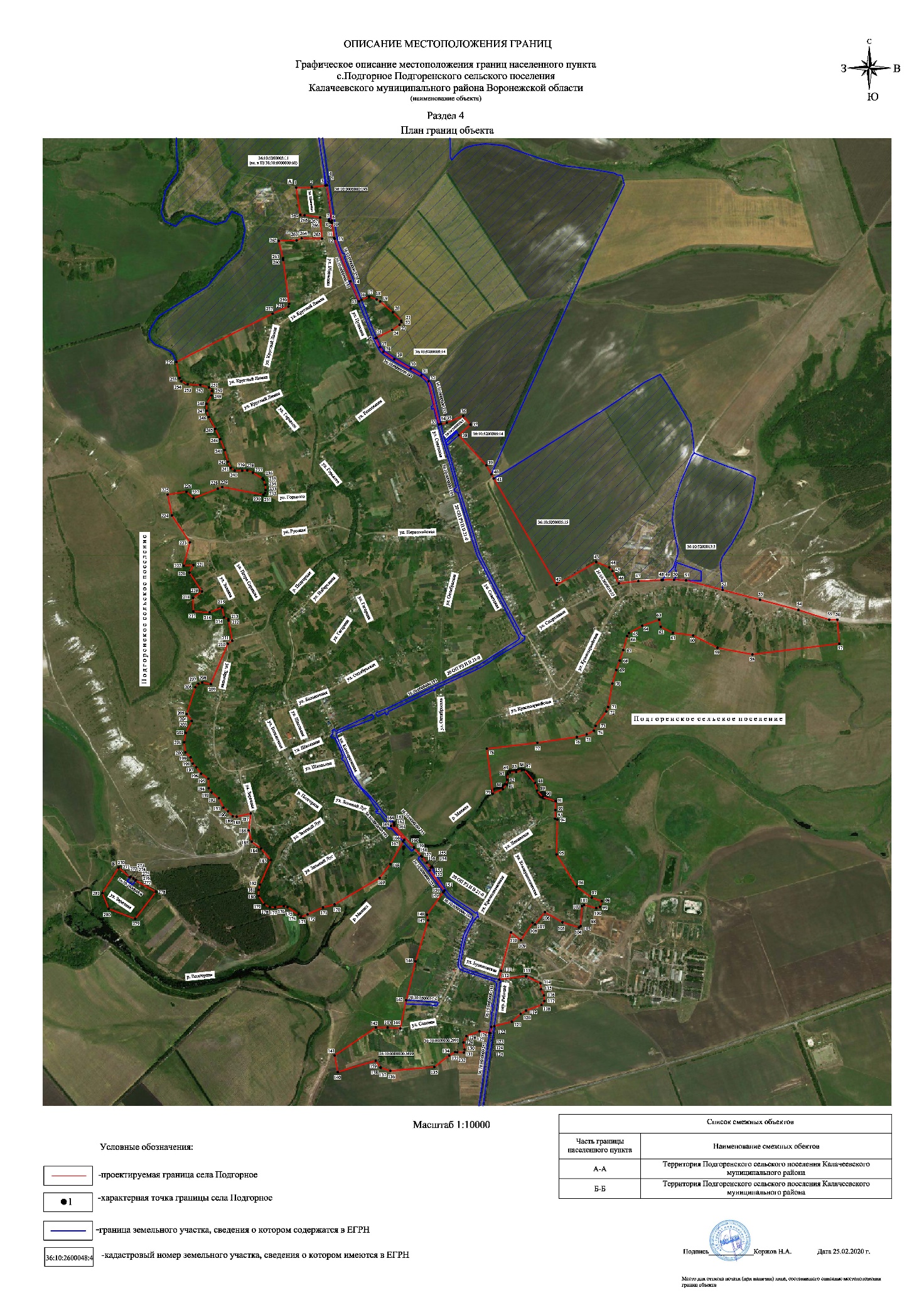 Приложение № 2к решению Совета народных депутатов Подгоренского сельского поселенияот 25 декабря 2020г. №23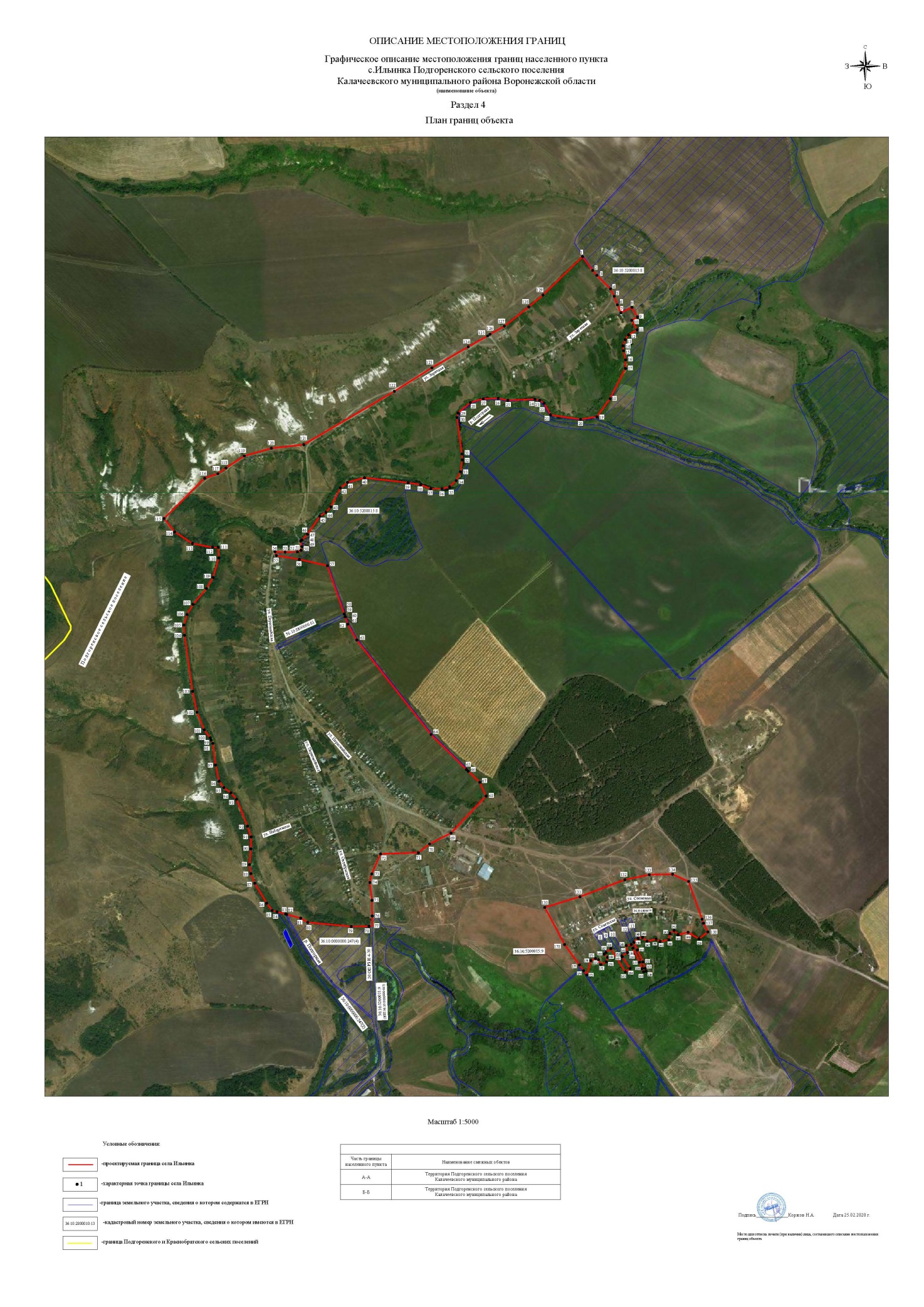 Приложение № 3к решению Совета народных депутатов Подгоренского сельского поселенияот 25 декабря 2020г. №23ОПИСАНИЕ МЕСТОПОЛОЖЕНИЯ ГРАНИЦОПИСАНИЕ МЕСТОПОЛОЖЕНИЯ ГРАНИЦОПИСАНИЕ МЕСТОПОЛОЖЕНИЯ ГРАНИЦГраница населенного пункта села Подгорное Подгоренского сельского поселения Калачеевского муниципального района Воронежской областиГраница населенного пункта села Подгорное Подгоренского сельского поселения Калачеевского муниципального района Воронежской областиГраница населенного пункта села Подгорное Подгоренского сельского поселения Калачеевского муниципального района Воронежской области(наименование объекта, местоположение границ которого описано (далее - объект)(наименование объекта, местоположение границ которого описано (далее - объект)(наименование объекта, местоположение границ которого описано (далее - объект)Раздел 1Раздел 1Раздел 1Сведения об объектеСведения об объектеСведения об объекте№ п/пХарактеристики объектаОписание характеристик1231Местоположение объекта397612, Воронежская обл, Калачеевский р-н, Подгоренское с/п, Подгорное с2Площадь объекта +/- величина погрешности определения площади(Р+/- Дельта Р)9067619 кв.м ± 607 кв.м3Иные характеристики объекта–Раздел 2Раздел 2Раздел 2Раздел 2Раздел 2Раздел 2Сведения о местоположении границ объектаСведения о местоположении границ объектаСведения о местоположении границ объектаСведения о местоположении границ объектаСведения о местоположении границ объектаСведения о местоположении границ объекта1. Система координат МСК-36, зона 21. Система координат МСК-36, зона 21. Система координат МСК-36, зона 21. Система координат МСК-36, зона 21. Система координат МСК-36, зона 21. Система координат МСК-36, зона 22. Сведения о характерных точках границ объекта2. Сведения о характерных точках границ объекта2. Сведения о характерных точках границ объекта2. Сведения о характерных точках границ объекта2. Сведения о характерных точках границ объекта2. Сведения о характерных точках границ объектаОбозначениехарактерных точек границКоординаты, мКоординаты, мМетод определения координат характерной точки Средняя квадратическая погрешность положения характерной точки (Мt), мОписание обозначения точки на местности (при наличии)Обозначениехарактерных точек границХYМетод определения координат характерной точки Средняя квадратическая погрешность положения характерной точки (Мt), мОписание обозначения точки на местности (при наличии)123456Граница1(1)–––––1383066.302228385.76Аналитический метод0.10–2383067.952228486.44Аналитический метод0.10–3383079.872228573.53Аналитический метод0.10–4383080.762228580.15Аналитический метод0.10–5383081.102228582.50Аналитический метод0.10–6382855.542228615.49Аналитический метод0.10–7382860.282228596.77Аналитический метод0.10–8382851.012228597.84Аналитический метод0.10–9382847.232228608.02Аналитический метод0.10–10382840.602228614.38Аналитический метод0.10–11382744.312228629.79Аналитический метод0.10–12382738.002228631.25Аналитический метод0.10–13382737.972228632.75Аналитический метод0.10–14382465.722228735.44Аналитический метод0.10–15382337.252228790.15Аналитический метод0.10–16382345.562228805.66Аналитический метод0.10–17382366.272228854.46Аналитический метод0.10–18382349.522228902.83Аналитический метод0.10–19382335.212228925.77Аналитический метод0.10–20382266.172229007.02Аналитический метод0.10–21382212.482229060.47Аналитический метод0.10–22382201.462229062.06Аналитический метод0.10–23382186.342229050.05Аналитический метод0.10–24382152.962229003.10Аналитический метод0.10–25382103.242228903.09Аналитический метод0.10–26382099.942228896.46Аналитический метод0.10–27382042.312228923.44Аналитический метод0.10–28382011.922228945.59Аналитический метод0.10–29381967.312229016.95Аналитический метод0.10–30381904.412229122.21Аналитический метод0.10–31381863.192229191.17Аналитический метод0.10–32381824.632229236.60Аналитический метод0.10–33381548.792229304.40Аналитический метод0.10–34381551.142229316.42Аналитический метод0.10–35381558.442229353.66Аналитический метод0.10–36381602.222229459.21Аналитический метод0.10–37381545.872229506.17Аналитический метод0.10–38381478.452229430.33Аналитический метод0.10–39381285.762229608.03Аналитический метод0.10–40381227.802229640.72Аналитический метод0.10–41381201.462229655.57Аналитический метод0.10–42380516.662230059.56Аналитический метод0.10–43380664.732230314.46Аналитический метод0.10–44380630.002230398.08Аналитический метод0.10–45380606.082230419.05Аналитический метод0.10–46380526.942230459.01Аналитический метод0.10–47380542.572230585.50Аналитический метод0.10–48380549.132230735.70Аналитический метод0.10–49380549.422230742.42Аналитический метод0.10–50380550.382230814.50Аналитический метод0.10–51380547.042230892.47Аналитический метод0.10–52380484.962231127.83Аналитический метод0.10–53380422.472231367.40Аналитический метод0.10–54380356.762231613.94Аналитический метод0.10–55380294.612231812.62Аналитический метод0.10–56380294.072231865.18Аналитический метод0.10–57380140.712231877.31Аналитический метод0.10–58380071.112231318.76Аналитический метод0.10–59380114.052231094.46Аналитический метод0.10–60380193.552230937.50Аналитический метод0.10–61380210.132230807.08Аналитический метод0.10–62380248.182230729.42Аналитический метод0.10–63380293.992230719.69Аналитический метод0.10–64380255.322230610.80Аналитический метод0.10–65380208.802230524.72Аналитический метод0.10–66380189.442230513.51Аналитический метод0.10–67380099.112230488.94Аналитический метод0.10–68380032.082230465.54Аналитический метод0.10–69379971.732230444.51Аналитический метод0.10–70379883.962230418.25Аналитический метод0.10–71379733.552230391.41Аналитический метод0.10–72379704.892230379.26Аналитический метод0.10–73379613.322230310.59Аналитический метод0.10–74379582.952230300.12Аналитический метод0.10–75379558.882230253.26Аналитический метод0.10–76379542.592230190.37Аналитический метод0.10–77379505.412229936.51Аналитический метод0.10–78379466.422229611.40Аналитический метод0.10–79379179.032229650.26Аналитический метод0.10–80379208.002229714.97Аналитический метод0.10–81379237.392229738.13Аналитический метод0.10–82379268.672229742.66Аналитический метод0.10–83379304.192229745.54Аналитический метод0.10–84379315.902229760.06Аналитический метод0.10–85379317.182229799.93Аналитический метод0.10–86379329.512229835.66Аналитический метод0.10–87379331.042229851.79Аналитический метод0.10–88379247.362229921.37Аналитический метод0.10–89379198.122229934.48Аналитический метод0.10–90379157.962229970.57Аналитический метод0.10–91379130.882230052.56Аналитический метод0.10–92379072.892230052.02Аналитический метод0.10–93379018.522230050.37Аналитический метод0.10–94379012.512230064.74Аналитический метод0.10–95378788.432230059.19Аналитический метод0.10–96378582.542230188.55Аналитический метод0.10–97378511.262230285.93Аналитический метод0.10–98378488.252230350.33Аналитический метод0.10–99378452.752230338.39Аналитический метод0.10–100378443.512230314.63Аналитический метод0.10–101378464.842230236.66Аналитический метод0.10–102378455.582230222.23Аналитический метод0.10–103378328.712230214.37Аналитический метод0.10–104378319.422230204.18Аналитический метод0.10–105378353.522230097.41Аналитический метод0.10–106378418.102229984.75Аналитический метод0.10–107378339.662229921.22Аналитический метод0.10–108378350.002229906.10Аналитический метод0.10–109378237.742229830.38Аналитический метод0.10–110378288.342229767.17Аналитический метод0.10–111378041.412229703.29Аналитический метод0.10–112377985.982229690.59Аналитический метод0.10–113378007.252229864.45Аналитический метод0.10–114377961.352229955.93Аналитический метод0.10–115377923.262229960.94Аналитический метод0.10–116377883.482229978.69Аналитический метод0.10–117377847.092229982.00Аналитический метод0.10–118377822.612229962.47Аналитический метод0.10–119377785.632229863.19Аналитический метод0.10–120377764.562229829.24Аналитический метод0.10–121377714.782229772.33Аналитический метод0.10–122377686.342229659.90Аналитический метод0.10–123377681.272229640.01Аналитический метод0.10–124377641.522229634.85Аналитический метод0.10–125377642.632229627.82Аналитический метод0.10–126377652.692229564.49Аналитический метод0.10–127377652.202229563.16Аналитический метод0.10–128377622.452229480.49Аналитический метод0.10–129377581.882229461.77Аналитический метод0.10–130377535.332229469.30Аналитический метод0.10–131377516.742229464.19Аналитический метод0.10–132377518.802229420.37Аналитический метод0.10–133377519.412229407.38Аналитический метод0.10–134377498.352229369.19Аналитический метод0.10–135377424.142229274.09Аналитический метод0.10–136377400.652228991.16Аналитический метод0.10–137377419.672228930.18Аналитический метод0.10–138377420.992228927.56Аналитический метод0.10–139377464.902228897.02Аналитический метод0.10–140377392.662228653.00Аналитический метод0.10–141377498.152228633.41Аналитический метод0.10–142377676.682228897.68Аналитический метод0.10–143377677.812228973.55Аналитический метод0.10–144377671.842229054.22Аналитический метод0.10–145377853.132229092.88Аналитический метод0.10–146378101.692229152.92Аналитический метод0.10–147378365.512229234.42Аналитический метод0.10–148378401.722229227.25Аналитический метод0.10–149378546.282229331.40Аналитический метод0.10–150378549.782229333.92Аналитический метод0.10–151378556.702229338.91Аналитический метод0.10–152378685.512229244.18Аналитический метод0.10–153378704.682229262.49Аналитический метод0.10–154378710.802229258.17Аналитический метод0.10–155378703.862229250.95Аналитический метод0.10–156378735.372229225.71Аналитический метод0.10–157378772.872229195.40Аналитический метод0.10–158378779.092229188.77Аналитический метод0.10–159378829.622229143.55Аналитический метод0.10–160378834.892229141.64Аналитический метод0.10–161378973.242229016.01Аналитический метод0.10–162378981.122229013.62Аналитический метод0.10–163378989.392229017.09Аналитический метод0.10–164378993.952229012.64Аналитический метод0.10–165378972.042228996.27Аналитический метод0.10–166378883.012229080.90Аналитический метод0.10–167378870.512229073.98Аналитический метод0.10–168378726.072228990.62Аналитический метод0.10–169378638.062228922.55Аналитический метод0.10–170378467.282228632.36Аналитический метод0.10–171378447.982228557.96Аналитический метод0.10–172378403.202228458.87Аналитический метод0.10–173378386.082228415.64Аналитический метод0.10–174378403.822228400.37Аналитический метод0.10–175378450.322228329.99Аналитический метод0.10–176378457.102228306.26Аналитический метод0.10–177378449.572228251.18Аналитический метод0.10–178378450.462228215.57Аналитический метод0.10–179378467.382228181.66Аналитический метод0.10–180378522.282228144.32Аналитический метод0.10–181378561.092228143.44Аналитический метод0.10–182378594.832228153.58Аналитический метод0.10–183378752.522228222.94Аналитический метод0.10–184378826.642228159.56Аналитический метод0.10–185378869.972228099.94Аналитический метод0.10–186378942.562228081.23Аналитический метод0.10–187379051.392228093.85Аналитический метод0.10–188379030.412228003.17Аналитический метод0.10–189379033.822227977.75Аналитический метод0.10–190379064.942227947.66Аналитический метод0.10–191379089.392227918.75Аналитический метод0.10–192379149.782227888.83Аналитический метод0.10–193379187.302227842.10Аналитический метод0.10–194379213.472227823.37Аналитический метод0.10–195379275.202227820.82Аналитический метод0.10–196379307.252227774.72Аналитический метод0.10–197379348.622227743.21Аналитический метод0.10–198379372.242227721.92Аналитический метод0.10–199379411.972227706.53Аналитический метод0.10–200379444.022227674.21Аналитический метод0.10–201379509.172227665.49Аналитический метод0.10–202379569.312227676.29Аналитический метод0.10–203379643.952227715.01Аналитический метод0.10–204379646.142227714.24Аналитический метод0.10–205379689.542227682.64Аналитический метод0.10–206379860.742227737.96Аналитический метод0.10–207379883.662227757.37Аналитический метод0.10–208379891.372227781.92Аналитический метод0.10–209379880.572227837.05Аналитический метод0.10–210380139.792227946.80Аналитический метод0.10–211380159.692227974.96Аналитический метод0.10–212380288.432227950.93Аналитический метод0.10–213380297.472227949.25Аналитический метод0.10–214380308.942227922.59Аналитический метод0.10–215380373.052227909.36Аналитический метод0.10–216380340.822227829.23Аналитический метод0.10–217380347.972227725.04Аналитический метод0.10–218380434.912227722.64Аналитический метод0.10–219380475.432227780.54Аналитический метод0.10–220380596.762227700.07Аналитический метод0.10–221380644.952227725.57Аналитический метод0.10–222380641.882227663.29Аналитический метод0.10–223380790.312227702.32Аналитический метод0.10–224380963.732227586.98Аналитический метод0.10–225381097.672227559.89Аналитический метод0.10–226381115.882227680.67Аналитический метод0.10–227381073.932227725.70Аналитический метод0.10–228381134.802227882.05Аналитический метод0.10–229381145.972227910.74Аналитический метод0.10–230381096.222228174.14Аналитический метод0.10–231381095.712228176.75Аналитический метод0.10–232381107.602228186.04Аналитический метод0.10–233381126.232228189.37Аналитический метод0.10–234381160.092228188.39Аналитический метод0.10–235381191.372228176.42Аналитический метод0.10–236381200.652228169.60Аналитический метод0.10–237381238.522228107.59Аналитический метод0.10–238381252.782228071.09Аналитический метод0.10–239381250.962228038.89Аналитический метод0.10–240381250.782227989.73Аналитический метод0.10–241381269.322227965.93Аналитический метод0.10–242381308.192227947.99Аналитический метод0.10–243381383.452227925.68Аналитический метод0.10–244381452.762227897.45Аналитический метод0.10–245381519.522227865.86Аналитический метод0.10–246381595.332227824.19Аналитический метод0.10–247381635.292227811.19Аналитический метод0.10–248381680.162227811.02Аналитический метод0.10–249381734.452227842.19Аналитический метод0.10–250381763.232227843.78Аналитический метод0.10–251381784.322227824.22Аналитический метод0.10–252381800.212227769.91Аналитический метод0.10–253381805.832227687.68Аналитический метод0.10–254381826.012227648.60Аналитический метод0.10–255381845.432227636.68Аналитический метод0.10–256381948.632227615.96Аналитический метод0.10–257382257.332228234.43Аналитический метод0.10–258382302.572228335.97Аналитический метод0.10–259382320.362228340.15Аналитический метод0.10–260382602.472228302.48Аналитический метод0.10–261382613.962228300.94Аналитический метод0.10–262382724.752228273.42Аналитический метод0.10–263382727.712228388.68Аналитический метод0.10–264382741.372228420.84Аналитический метод0.10–265382739.272228551.76Аналитический метод0.10–266382874.512228540.67Аналитический метод0.10–267382874.712228539.87Аналитический метод0.10–268382890.432228439.79Аналитический метод0.10–269382892.022228412.67Аналитический метод0.10–1383066.302228385.76Аналитический метод0.10–Граница1(2)–––––270378704.022227244.94Аналитический метод0.10–271378643.182227314.49Аналитический метод0.10–272378641.042227318.30Аналитический метод0.10–273378645.662227321.96Аналитический метод0.10–274378634.112227338.89Аналитический метод0.10–275378635.162227339.86Аналитический метод0.10–276378624.502227354.77Аналитический метод0.10–277378621.652227352.85Аналитический метод0.10–278378548.462227483.23Аналитический метод0.10–279378374.812227351.17Аналитический метод0.10–280378439.162227180.75Аналитический метод0.10–281378540.472227139.98Аналитический метод0.10–270378704.022227244.94Аналитический метод0.10–3. Сведения о характерных точках части (частей) границы объекта3. Сведения о характерных точках части (частей) границы объекта3. Сведения о характерных точках части (частей) границы объекта3. Сведения о характерных точках части (частей) границы объекта3. Сведения о характерных точках части (частей) границы объекта3. Сведения о характерных точках части (частей) границы объектаОбозначениехарактерных точек части границыКоординаты, мКоординаты, мМетод определения координат характерной точки Средняя квадратическая погрешность положения характерной точки (Мt), мОписание обозначения точки на местности (при наличии)Обозначениехарактерных точек части границыХYМетод определения координат характерной точки Средняя квадратическая погрешность положения характерной точки (Мt), мОписание обозначения точки на местности (при наличии)123456––––––Текстовое описание местоположения границ объектаТекстовое описание местоположения границ объектаТекстовое описание местоположения границ объектаПрохождение границыПрохождение границыОписание прохождения границыот точкидо точкиОписание прохождения границы123Граница1(1)––12проходит по южному краю пахотной территории в восточном направлении23проходит по южному краю пахотной территории в СВ направлении34проходит по травянистой растительности в СВ направлении45пересекает отвод автомобильной дороги межмуниципального значения ( 20 ОП РЗ Н В21-0) «Калач-Манино-гр. Волгоградской обл.»-Подгорное-Никольское 2е в СВ направлении56проходит по западной стороне полосы отвода автомобильной дороги межмуниципального значения ( 20 ОП РЗ Н В21-0) «Калач-Манино-гр. Волгоградской обл.»-Подгорное-Никольское 2е в ЮВ направлении67проходит по западной стороне полосы отвода автомобильной дороги межмуниципального значения ( 20 ОП РЗ Н В21-0) «Калач-Манино-гр. Волгоградской обл.»-Подгорное-Никольское 2е в СЗ направлении78проходит по западной стороне полосы отвода автомобильной дороги межмуниципального значения ( 20 ОП РЗ Н В21-0) «Калач-Манино-гр. Волгоградской обл.»-Подгорное-Никольское 2е в ЮВ направлении89проходит по западной стороне полосы отвода автомобильной дороги межмуниципального значения ( 20 ОП РЗ Н В21-0) «Калач-Манино-гр. Волгоградской обл.»-Подгорное-Никольское 2е в ЮВ направлении910проходит по западной стороне полосы отвода автомобильной дороги межмуниципального значения ( 20 ОП РЗ Н В21-0) «Калач-Манино-гр. Волгоградской обл.»-Подгорное-Никольское 2е в ЮВ направлении1011проходит по западной стороне полосы отвода автомобильной дороги межмуниципального значения ( 20 ОП РЗ Н В21-0) «Калач-Манино-гр. Волгоградской обл.»-Подгорное-Никольское 2е в ЮВ направлении1112проходит по западной стороне полосы отвода автомобильной дороги межмуниципального значения ( 20 ОП РЗ Н В21-0) «Калач-Манино-гр. Волгоградской обл.»-Подгорное-Никольское 2е в ЮВ направлении1213проходит по западной стороне полосы отвода автомобильной дороги межмуниципального значения ( 20 ОП РЗ Н В21-0) «Калач-Манино-гр. Волгоградской обл.»-Подгорное-Никольское 2е в ЮВ направлении1314проходит по западной стороне полосы отвода автомобильной дороги межмуниципального значения ( 20 ОП РЗ Н В21-0) «Калач-Манино-гр. Волгоградской обл.»-Подгорное-Никольское 2е в ЮВ направлении1415проходит по западной стороне полосы отвода автомобильной дороги межмуниципального значения ( 20 ОП РЗ Н В21-0) «Калач-Манино-гр. Волгоградской обл.»-Подгорное-Никольское 2е в ЮВ направлении1516пересекает отвод автомобильной дороги межмуниципального значения ( 20 ОП РЗ Н В21-0) «Калач-Манино-гр. Волгоградской обл.»-Подгорное-Никольское 2е в СВ направлении1617проходит по травянистой, древесно-кустарниковой растительности в СВ направлении1718проходит по восточному краю приусадебных земельных участков по ул. Пушкина в ЮВ направлении1819проходит по восточному краю приусадебных земельных участков по ул. Пушкина в ЮВ направлении1920проходит по восточному краю приусадебных земельных участков по ул. Пушкина в ЮВ направлении2021проходит по восточному краю приусадебных земельных участков по ул. Пушкина в ЮВ направлении2122проходит по западной стороне пахотной территории в ЮВ направлении2223проходит по западной стороне пахотной территории в ЮЗ направлении2324проходит по западной стороне пахотной территории в ЮЗ направлении2425проходит по западной стороне пахотной территории в ЮЗ направлении2526пересекает отвод автомобильной дороги межмуниципального значения (20 ОП РЗ Н В21-0) «Калач-Манино-гр. Волгоградской обл.»-Подгорное-Никольское 2е в ЮЗ направлении2627проходит по полосе отвода автомобильной дороги межмуниципального значения (20 ОП РЗ Н В21-0) «Калач-Манино-гр. Волгоградской обл.»-Подгорное-Никольское 2е в ЮВ направлении2728проходит по полосе отвода автомобильной дороги межмуниципального значения (20 ОП РЗ Н В21-0) «Калач-Манино-гр. Волгоградской обл.»-Подгорное-Никольское 2е в ЮВ направлении2829проходит по полосе отвода автомобильной дороги межмуниципального значения (20 ОП РЗ Н В21-0) «Калач-Манино-гр. Волгоградской обл.»-Подгорное-Никольское 2е в ЮВ направлении2930проходит по полосе отвода автомобильной дороги межмуниципального значения (20 ОП РЗ Н В21-0) «Калач-Манино-гр. Волгоградской обл.»-Подгорное-Никольское 2е в ЮВ направлении3031проходит по полосе отвода автомобильной дороги межмуниципального значения (20 ОП РЗ Н В21-0) «Калач-Манино-гр. Волгоградской обл.»-Подгорное-Никольское 2е в ЮВ направлении3132проходит по полосе отвода автомобильной дороги межмуниципального значения (20 ОП РЗ Н В21-0) «Калач-Манино-гр. Волгоградской обл.»-Подгорное-Никольское 2е в ЮВ направлении3233пересекает полосу отвода автомобильной дороги межмуниципального значения (20 ОП РЗ Н В21-0) «Калач-Манино-гр. Волгоградской обл.»-Подгорное-Никольское 2е в ЮВ направлении3334пересекает полосу отвода автомобильной дороги межмуниципального значения (20 ОП РЗ Н В21-0) «Калач-Манино-гр. Волгоградской обл.»-Подгорное-Никольское 2е в СВ направлении3435проходит по травянистой растительности в СВ направлении3536проходит по травянистой растительности по улице Советская в СВ направлении3637проходит по восточной стороне приусадебных земельных участков по улице Советская в ЮВ направлении3738проходит по травянистой растительности по улице Советская в ЮЗ направлении3839проходит по восточной стороне огородных участков по улице Советская в ЮВ направлении3940проходит по восточной стороне огородных участков по улице Советская в ЮВ направлении4041проходит по восточной стороне огородных участков по улице Советская в ЮВ направлении4142проходит по западной стороне пахотного массива в ЮВ направлении4243проходит по северной стороне приусадебных земельных участков по улице Спортивная в СВ направлении4344проходит по северной стороне приусадебных земельных участков по улице Спортивная в ЮВ направлении4445проходит по восточной стороне приусадебных земельных участков по улице Спортивная в ЮВ направлении4546проходит по восточной стороне приусадебного земельного участка по улице Спортивная в ЮВ направлении4647проходит по северной стороне грунтовой дороги, ведущую на МТФ (действующая) в СВ направлении4748проходит по северной стороне грунтовой дороги южнее от МТФ в восточном направлении4849проходит по северной стороне грунтовой дороги южнее от МТФ в восточном направлении4950проходит по северной стороне грунтовой дороги южнее от МТФ в восточном направлении5051пересекает грунтовую дорогу в восточном направлении5152проходит по северной стороне грунтовой дороги в ЮВ направлении5253проходит по северной стороне грунтовой дороги в ЮВ направлении5354проходит по степной растительности в ЮВ направлении5455проходит по степной растительности, по подножию склона овражно-балочной системы в ЮВ направлении5556проходит по степной растительности, по подножию склона овражно-балочной сети в восточном направлении5657проходит по древесно-кустарниковой, травянистой растительности в южном направлении5758проходит по южной стороне приусадебных земельных участков по ул.Красноармейская в ЮЗ направлении5859проходит по травянистой растительности, по южной стороне приусадебных земельных участков по ул.Красноармейская в СЗ направлении5960проходит по южной стороне приусадебных земельных участков по ул.Красноармейская в СЗ направлении6061проходит по южной стороне приусадебных земельных участков по ул.Красноармейская в СЗ направлении6162проходит по травянистой растительности в СЗ направлении6263проходит по травянистой растительности в СЗ направлении6364проходит по травянистой растительности в ЮЗ направлении6465проходит по травянистой растительности в ЮЗ направлении6566проходит по восточной стороне приусадебного земельного участка в ЮЗ направлении6667проходит по восточной стороне приусадебного земельного участка в ЮЗ направлении6768проходит по восточной стороне приусадебного земельного участка в ЮЗ направлении6869проходит по восточной стороне приусадебного земельного участка по улице Красноармейская в ЮЗ направлении6970проходит по восточной стороне приусадебных земельных участков по улице Красноармейская в ЮЗ направлении7071проходит по восточной стороне приусадебных земельных участков по улице Красноармейская в ЮЗ направлении7172проходит по восточной стороне приусадебных земельных участков по улице Красноармейская в ЮЗ направлении7273проходит по восточной стороне приусадебных земельных участков по улице Красноармейская в ЮЗ направлении7374проходит по древесно-кустарниковой растительности по улице Красноармейская в ЮЗ направлении7475проходит по южной стороне приусадебных земельных участков по улице Красноармейская в ЮЗ направлении7576проходит по южной стороне приусадебных земельных участков по улице Красноармейская в ЮЗ направлении7677проходит по южной стороне приусадебных земельных участков по улице Красноармейская в ЮЗ направлении7778проходит по южной стороне приусадебных земельных участков по улице Красноармейская, по луговой растительности в ЮЗ направлении7879проходит по луговой растительности, пересекает р.Манина в ЮВ направлении7980проходит по краю прибрежной полосы левого берега р.Манина в СВ направлении8081проходит по краю прибрежной полосы левого берега р.Манина в СВ направлении8182проходит по краю прибрежной полосы левого берега р.Манина в СВ направлении8283проходит по краю прибрежной полосы левого берега р.Манина в СВ направлении8384проходит по краю прибрежной полосы левого берега р.Манина в восточном направлении8485проходит по краю прибрежной полосы левого берега р.Манина в СВ направлении8586проходит по краю прибрежной полосы левого берега р.Манина в СВ направлении8687проходит по краю прибрежной полосы левого берега р.Манина в СВ направлении8788проходит по краю прибрежной полосы левого берега р.Манина в ЮВ направлении8889проходит по краю прибрежной полосы левого берега р.Манина в ЮВ направлении8990проходит по краю прибрежной полосы левого берега р.Манина в ЮВ направлении9091проходит по луговой растительности в ЮВ направлении9192проходит по луговой растительности в южном направлении9293проходит по луговой растительности, пересекает грунтовую дорогу в южном направлении9394проходит по луговой растительности в ЮВ направлении9495проходит по луговой растительности в ЮВ направлении9596проходит по луговой растительности в ЮВ направлении9697проходит по луговой растительности в ЮВ направлении9798проходит по луговой растительности в ЮВ направлении9899проходит по травянистой растительности в ЮЗ направлении99100проходит по травянистой растительности в ЮЗ направлении100101проходит по травянистой растительности в СЗ направлении101102проходит по травянистой растительности в ЮЗ направлении102103проходит по травянистой растительности севернее от территории занятой под МТФ в ЮЗ направлении103104проходит по травянистой растительности в ЮЗ направлении севернее от территории занятой под МТФ в ЮЗ направлении104105проходит по травянистой растительности севернее от территории занятой под МТФ в СЗ направлении105106проходит по травянистой растительности севернее от территории занятой под МТФ в СЗ направлении106107проходит по восточной стороне приусадебных земельных участков по пер. Рабочий в ЮЗ направлении107108проходит по восточной стороне приусадебных земельных участков по пер. Рабочий в СЗ направлении108109проходит по восточной стороне приусадебных земельных участков по пер. Рабочий в ЮЗ направлении109110проходит по грунтовой дороге в СЗ направлении110111проходит вдоль грунтовой дороги, по восточной стороне приусадебных земельных участков по пер. Рабочий в ЮЗ направлении111112проходит вдоль грунтовой дороги, по восточной стороне приусадебных земельных участков по ул. Буденовская до полосы отвода автомобильной дороги межмуниципального значения (20 ОП РЗ Н В21-0) «Калач-Манино-гр. Волгоградской обл.»-Подгорное-Никольское 2е в ЮЗ направлении112113проходит вдоль грунтовой дороги, по северной стороне приусадебных земельных участков по ул. Буденовская в СВ направлении113114проходит вдоль грунтовой дороги, по восточной стороне приусадебных земельных участков по ул. Буденовская в ЮВ направлении114115проходит по восточной стороне приусадебных земельных участков по ул. Буденовская в ЮВ направлении115116проходит по восточной стороне приусадебных земельных участков по ул. Буденовская в ЮВ направлении116117проходит по восточной стороне приусадебных земельных участков по ул. Буденовская в ЮВ направлении117118проходит по южной стороне приусадебных земельных участков по ул. Буденовская в ЮЗ направлении118119проходит по южной стороне приусадебных земельных участков по ул. Буденовская в ЮЗ направлении119120проходит по южной стороне приусадебных земельных участков по ул. Буденовская в ЮЗ направлении120121пересекает грунтовую дорогу, проходит по северной стороне пахотного массива в ЮЗ направлении121122проходит по северной стороне пахотного массива, южнее от территории для установки контейнера с оборудованием базовой станции сотовой сети в ЮЗ направлении122123пересекает полосу отвода автомобильной дороги межмуниципального значения (20 ОП РЗ Н В21-0) «Калач-Манино-гр. Волгоградской обл.»-Подгорное-Никольское 2е в ЮЗ направлении123124проходит по полосе отвода автомобильной дороги межмуниципального значения (20 ОП РЗ Н В21-0) «Калач-Манино-гр. Волгоградской обл.»-Подгорное-Никольское 2е в ЮЗ направлении124125пересекает полосу отвода автомобильной дороги межмуниципального значения (20 ОП РЗ Н В21-0) «Калач-Манино-гр. Волгоградской обл.»-Подгорное-Никольское 2е в СЗ направлении125126проходит по северному краю пахотного массива в СЗ направлении126127проходит по северному краю пахотного массива в ЮЗ направлении127128проходит по северному краю пахотного массива в ЮЗ направлении128129проходит по северному краю пахотного массива в ЮЗ направлении129130проходит по восточной стороне приусадебного земельного участка по ул.Садовая в ЮВ направлении130131проходит по северному краю пахотного массива в ЮЗ направлении131132проходит по северному краю пахотного массива в СЗ направлении132133проходит по северному краю пахотного массива в СЗ направлении133134проходит по северному краю пахотного массива в ЮЗ направлении134135проходит по северному краю пахотного массива в ЮЗ направлении135136проходит по северному краю пахотного массива в ЮЗ направлении136137проходит по северному краю пахотного массива в СЗ направлении137138проходит по северному краю пахотного массива в СЗ направлении138139проходит по северному краю пахотного массива в СЗ направлении139140проходит по северному краю пахотного массива в ЮЗ направлении140141проходит по травянистой растительности в СЗ направлении141142проходит по травянистой растительности вдоль северной стороны приусадебных земельных участков по ул. Садовая в СВ направлении142143проходит по травянистой растительности вдоль северной стороны приусадебных земельных участков по ул. Садовая в восточном направлении143144проходит по травянистой растительности вдоль северной стороны приусадебных земельных участков по ул. Садовая в ЮВ направлении144145проходит по травянистой растительности, по западной стороне приусадебного земельного участка по ул. Краснознаменная, д.5 в СВ направлении145146проходит по травянистой растительности, вдоль приусадебных земельных участков по ул.Краснознаменная в СВ направлении146147проходит по травянистой растительности, вдоль приусадебных земельных участков по ул.Краснознаменная в СВ направлении147148проходит по травянистой растительности в СЗ направлении148149проходит по травянистой растительности, вдоль приусадебных земельных участков по ул.Краснознаменная в СВ направлении149150пересекает полосу отвода автомобильной дороги межмуниципального значения (20 ОП РЗ Н В21-0) «Калач-Манино-гр. Волгоградской обл.»-Подгорное-Никольское 2е в СВ направлении150151пересекает полосу отвода автомобильной дороги межмуниципального значения (20 ОП РЗ Н В21-0) «Калач-Манино-гр. Волгоградской обл.»-Подгорное-Никольское 2е в СВ направлении151152проходит по полосе отвода автомобильной дороги межмуниципального значения (20 ОП РЗ Н В21-0) «Калач-Манино-гр. Волгоградской обл.»-Подгорное-Никольское 2е в СЗ направлении152153пересекает полосу отвода автомобильной дороги межмуниципального значения (20 ОП РЗ Н В21-0) «Калач-Манино-гр. Волгоградской обл.»-Подгорное-Никольское 2е в СВ направлении153154проходит по восточной стороне полосы отвода автомобильной дороги межмуниципального значения (20 ОП РЗ Н В21-0) «Калач-Манино-гр. Волгоградской обл.»-Подгорное-Никольское 2е в СЗ направлении154155проходит по восточной стороне полосы отвода автомобильной дороги межмуниципального значения (20 ОП РЗ Н В21-0) «Калач-Манино-гр. Волгоградской обл.»-Подгорное-Никольское 2е в ЮЗ направлении155156проходит по восточной стороне полосы отвода автомобильной дороги межмуниципального значения (20 ОП РЗ Н В21-0) «Калач-Манино-гр. Волгоградской обл.»-Подгорное-Никольское 2е в СЗ направлении156157проходит по восточной стороне полосы отвода автомобильной дороги межмуниципального значения (20 ОП РЗ Н В21-0) «Калач-Манино-гр. Волгоградской обл.»-Подгорное-Никольское 2е в СЗ направлении157158проходит по восточной стороне полосы отвода автомобильной дороги межмуниципального значения (20 ОП РЗ Н В21-0) «Калач-Манино-гр. Волгоградской обл.»-Подгорное-Никольское 2е в СЗ направлении158159пересекает пойму реки Манина в СЗ направлении159160проходит по восточной стороне полосы отвода автомобильной дороги межмуниципального значения (20 ОП РЗ Н В21-0) «Калач-Манино-гр. Волгоградской обл.»-Подгорное-Никольское 2е в СЗ направлении160161проходит по восточной стороне полосы отвода автомобильной дороги межмуниципального значения (20 ОП РЗ Н В21-0) «Калач-Манино-гр. Волгоградской обл.»-Подгорное-Никольское 2е в СЗ направлении161162проходит по восточной стороне полосы отвода автомобильной дороги межмуниципального значения (20 ОП РЗ Н В21-0) «Калач-Манино-гр. Волгоградской обл.»-Подгорное-Никольское 2е в СЗ направлении162163проходит по восточной стороне полосы отвода автомобильной дороги межмуниципального значения (20 ОП РЗ Н В21-0) «Калач-Манино-гр. Волгоградской обл.»-Подгорное-Никольское 2е в СВ направлении163164проходит по восточной стороне полосы отвода автомобильной дороги межмуниципального значения (20 ОП РЗ Н В21-0) «Калач-Манино-гр. Волгоградской обл.»-Подгорное-Никольское 2е в СЗ направлении164165пересекает полосу отвода автомобильной дороги межмуниципального значения (20 ОП РЗ Н В21-0) «Калач-Манино-гр. Волгоградской обл.»-Подгорное-Никольское 2е в ЮЗ направлении165166пересекает полосу отвода автомобильной дороги межмуниципального значения (20 ОП РЗ Н В21-0) «Калач-Манино-гр. Волгоградской обл.»-Подгорное-Никольское 2е в ЮВ направлении166167пересекает полосу отвода автомобильной дороги межмуниципального значения (20 ОП РЗ Н В21-0) «Калач-Манино-гр. Волгоградской обл.»-Подгорное-Никольское 2е в ЮЗ направлении167168проходит по прибрежной полосе правого берега р. Манина в ЮЗ направлении168169проходит по прибрежной полосе правого берега р. Манина в ЮЗ направлении169170проходит по прибрежной полосе правого берега р. Манина в ЮЗ направлении170171проходит по прибрежной полосе правого берега р. Манина в ЮЗ направлении171172проходит по прибрежной полосе правого берега р. Манина в ЮЗ направлении172173пересекает пойму р. Подгорная в ЮЗ направлении173174проходит по прибрежной полосе правого берега р. Подгорная в СЗ направлении174175проходит по прибрежной полосе правого берега р. Подгорная в СЗ направлении175176проходит по прибрежной полосе правого берега р. Подгорная в СЗ направлении176177проходит по прибрежной полосе правого берега р. Подгорная в ЮЗ направлении177178проходит по прибрежной полосе правого берега р. Подгорная в западном направлении178179проходит по прибрежной полосе правого берега р. Подгорная в СЗ направлении179180проходит по прибрежной полосе правого берега р. Подгорная в СЗ направлении180181проходит по прибрежной полосе правого берега р. Подгорная в северном направлении181182проходит по прибрежной полосе правого берега р. Подгорная в СВ направлении182183проходит по прибрежной полосе правого берега р. Подгорная в СВ направлении183184проходит по травянистой растительности, пересекает грунтовую дорогу в СЗ направлении184185проходит по травянистой растительности в СЗ направлении185186проходит по травянистой растительности, пересекая грунтовые дороги в СЗ направлении186187проходит по восточному краю грунтовой дороги в СВ направлении187188проходит по травянистой растительности по ул. Заречная в ЮЗ направлении188189проходит по травянистой растительности по ул. Заречная в СЗ направлении189190проходит по травянистой растительности по ул. Заречная в СЗ направлении190191проходит по травянистой растительности по ул. Заречная в СЗ направлении191192проходит по травянистой растительности по ул. Заречная в СЗ направлении192193проходит по травянистой растительности по ул. Заречная в СЗ направлении193194проходит по травянистой растительности по ул. Заречная в СЗ направлении194195проходит по травянистой растительности по ул. Заречная в северном направлении195196проходит по травянистой растительности по ул. Заречная в СЗ направлении196197проходит по травянистой растительности по ул. Заречная в СЗ направлении197198проходит по травянистой растительности по ул. Заречная в СЗ направлении198199проходит по травянистой растительности вдоль приусадебных земельных участков по ул. Заречная в СЗ направлении199200проходит по травянистой растительности вдоль приусадебных земельных участков по ул. Заречная в СЗ направлении200201проходит по травянистой растительности вдоль приусадебных земельных участков по ул. Заречная в СЗ направлении201202проходит по травянистой растительности вдоль приусадебных земельных участков по ул. Заречная в СВ направлении202203проходит по травянистой растительности вдоль приусадебных земельных участков по ул. Заречная в СВ направлении203204проходит по травянистой растительности вдоль приусадебных земельных участков по ул. Заречная в СЗ направлении204205проходит по травянистой растительности вдоль приусадебных земельных участков по ул. Заречная в СВ направлении205206проходит по травянистой растительности вдоль приусадебных земельных участков по ул. Заречная в СВ направлении206207проходит по травянистой растительности вдоль приусадебных земельных участков по ул. Заречная в СВ направлении207208проходит по травянистой растительности в СВ направлении208209проходит по травянистой растительности в ЮВ направлении209210проходит по подножию склона овражно-балочной сети в СВ направлении210211проходит по северной стороне грунтовой дороги в СВ направлении211212проходит по травянистой растительности в СЗ направлении212213проходит по травянистой растительности в СЗ направлении213214проходит по травянистой, древесно-кустарниковой растительности в СЗ направлении214215проходит по древесно-кустарниковой растительности в СЗ направлении215216проходит по древесно-кустарниковой растительности в ЮЗ направлении216217проходит по древесно-кустарниковой растительности в СЗ направлении217218проходит по древесно-кустарниковой растительности в северном направлении218219проходит по древесно-кустарниковой растительности в СВ направлении219220проходит по древесно-кустарниковой растительности в СЗ направлении220221проходит по древесно-кустарниковой растительности в СВ направлении221222проходит по древесно-кустарниковой растительности в западном направлении222223проходит по травянистой растительности в СВ направлении223224проходит по травянистой растительности в СЗ направлении224225проходит по травянистой растительности в СЗ направлении225226проходит по травянистой, древесно-кустарниковой растительности в СВ направлении226227проходит по травянистой, древесно-кустарниковой растительности в ЮВ направлении227228проходит по травянистой растительности в СВ направлении228229проходит по травянистой растительности в СВ направлении229230проходит по луговой растительности в ЮВ направлении230231пересекает реку Подгорная в ЮВ направлении231232проходит по прибрежной полосе левого берега р. Подгорная в СВ направлении232233проходит по прибрежной полосе левого берега р. Подгорная в СВ направлении233234проходит по прибрежной полосе левого берега р. Подгорная в СВ направлении234235проходит по прибрежной полосе левого берега р. Подгорная в СЗ направлении235236проходит по прибрежной полосе левого берега р. Подгорная в СЗ направлении236237проходит по прибрежной полосе левого берега р. Подгорная в СЗ направлении237238проходит по прибрежной полосе левого берега р. Подгорная в СЗ направлении238239проходит по прибрежной полосе левого берега р. Подгорная в ЮЗ направлении239240проходит по прибрежной полосе левого берега р. Подгорная в западном направлении240241проходит по прибрежной полосе левого берега р. Подгорная в СЗ направлении241242проходит по прибрежной полосе левого берега р. Подгорная в СЗ направлении242243проходит по прибрежной полосе левого берега р. Подгорная в СЗ направлении243244проходит по прибрежной полосе левого берега р. Подгорная в СЗ направлении244245проходит по прибрежной полосе левого берега р. Подгорная в СЗ направлении245246проходит по прибрежной полосе левого берега р. Подгорная в СЗ направлении246247проходит по прибрежной полосе левого берега р. Подгорная в СЗ направлении247248проходит по прибрежной полосе левого берега р. Подгорная в северном направлении248249проходит по прибрежной полосе левого берега р. Подгорная в СВ направлении249250проходит по прибрежной полосе левого берега р. Подгорная в северном направлении250251проходит по прибрежной полосе левого берега р. Подгорная в СЗ направлении251252проходит по прибрежной полосе левого берега р. Подгорная в СЗ направлении252253проходит по прибрежной полосе левого берега р. Подгорная в СЗ направлении253254проходит по прибрежной полосе левого берега р. Подгорная в СЗ направлении254255проходит по прибрежной полосе левого берега р. Подгорная в СЗ направлении255256проходит по прибрежной полосе левого берега р. Подгорная в СЗ направлении256257проходит по южной стороне пахотной территории в СВ направлении257258проходит по южной стороне пахотной территории в СВ направлении258259проходит по восточной стороне пахотной территории в СВ направлении259260проходит по восточной стороне пахотной территории в СЗ направлении260261проходит по восточной стороне пахотной территории в СЗ направлении261262проходит по восточной стороне пахотной территории в СЗ направлении262263проходит по травянистой растительности севернее от приусадебных земельных участков по ул. Шевченко в восточном направлении263264проходит по травянистой растительности севернее от приусадебных земельных участков по ул. Шевченко в СВ направлении264265проходит по травянистой растительности севернее от приусадебных земельных участков по ул. Шевченко в восточном направлении265266проходит по травянистой растительности севернее от приусадебных земельных участков по ул. Шевченко в СЗ направлении266267проходит по травянистой растительности , пересекает грунтовую дорогу в СЗ направлении267268проходит по травянистой растительности , пересекает грунтовую дорогу в СЗ направлении268269проходит по травянистой растительности , пересекает грунтовую дорогу в СЗ направлении2691проходит по травянистой растительности вдоль приусадебных земельных участков по ул. Шевченко в СЗ направленииГраница1(2)––270271проходит по луговой растительности в ЮВ направлении271272проходит по луговой растительности в ЮВ направлении272273проходит по боковой стороне приусадебного земельного участка по ул.Заречная в СВ направлении273274проходит по тыльной стороне приусадебного земельного участка по ул.Заречная в ЮВ направлении274275проходит по тыльной стороне приусадебного земельного участка по ул.Заречная в СВ направлении275276проходит по тыльной стороне приусадебного земельного участка по ул.Заречная в ЮВ направлении276277проходит по боковой стороне приусадебного земельного участка по ул.Заречная в ЮЗ направлении277278проходит вдоль приусадебных земельных участков по ул.Заречная в ЮВ направлении278279проходит по травянистой растительности в ЮЗ направлении279280проходит по луговой растительности в СЗ направлении280281проходит по луговой растительности в СЗ направлении281270проходит по луговой растительности в СВ направленииОПИСАНИЕ МЕСТОПОЛОЖЕНИЯ ГРАНИЦОПИСАНИЕ МЕСТОПОЛОЖЕНИЯ ГРАНИЦОПИСАНИЕ МЕСТОПОЛОЖЕНИЯ ГРАНИЦГраница населенного пункта села Ильинка Подгоренского сельского поселения Калачеевского муниципального района Воронежской областиГраница населенного пункта села Ильинка Подгоренского сельского поселения Калачеевского муниципального района Воронежской областиГраница населенного пункта села Ильинка Подгоренского сельского поселения Калачеевского муниципального района Воронежской области(наименование объекта, местоположение границ которого описано (далее - объект)(наименование объекта, местоположение границ которого описано (далее - объект)(наименование объекта, местоположение границ которого описано (далее - объект)Раздел 1Раздел 1Раздел 1Сведения об объектеСведения об объектеСведения об объекте№ п/пХарактеристики объектаОписание характеристик1231Местоположение объекта397613, Воронежская обл, Калачеевский р-н, Подгоренское с/п, Ильинка с2Площадь объекта +/- величина погрешности определения площади(Р+/- Дельта Р)2420925 кв.м ± 317 кв.м3Иные характеристики объекта–Раздел 2Раздел 2Раздел 2Раздел 2Раздел 2Раздел 2Сведения о местоположении границ объектаСведения о местоположении границ объектаСведения о местоположении границ объектаСведения о местоположении границ объектаСведения о местоположении границ объектаСведения о местоположении границ объекта1. Система координат МСК-36, зона 21. Система координат МСК-36, зона 21. Система координат МСК-36, зона 21. Система координат МСК-36, зона 21. Система координат МСК-36, зона 21. Система координат МСК-36, зона 22. Сведения о характерных точках границ объекта2. Сведения о характерных точках границ объекта2. Сведения о характерных точках границ объекта2. Сведения о характерных точках границ объекта2. Сведения о характерных точках границ объекта2. Сведения о характерных точках границ объектаОбозначениехарактерных точек границКоординаты, мКоординаты, мМетод определения координат характерной точки Средняя квадратическая погрешность положения характерной точки (Мt), мОписание обозначения точки на местности (при наличии)Обозначениехарактерных точек границХYМетод определения координат характерной точки Средняя квадратическая погрешность положения характерной точки (Мt), мОписание обозначения точки на местности (при наличии)123456Граница1(1)–––––1379497.402225238.63Аналитический метод0.10–2379434.542225284.90Аналитический метод0.10–3379412.442225303.62Аналитический метод0.10–4379350.872225365.72Аналитический метод0.10–5379317.082225382.80Аналитический метод0.10–6379278.192225397.35Аналитический метод0.10–7379241.852225413.58Аналитический метод0.10–8379266.582225463.50Аналитический метод0.10–9379223.372225488.31Аналитический метод0.10–10379207.942225462.67Аналитический метод0.10–11379164.792225486.98Аналитический метод0.10–12379141.242225447.85Аналитический метод0.10–13379120.012225432.67Аналитический метод0.10–14379091.832225423.37Аналитический метод0.10–15379069.232225424.96Аналитический метод0.10–16379027.872225434.32Аналитический метод0.10–17378989.062225434.35Аналитический метод0.10–18378851.622225364.13Аналитический метод0.10–19378769.012225304.03Аналитический метод0.10–20378757.292225229.46Аналитический метод0.10–21378777.722225093.00Аналитический метод0.10–22378830.072225064.12Аналитический метод0.10–23378843.602225043.76Аналитический метод0.10–24378848.692225022.58Аналитический метод0.10–25378843.792224898.84Аналитический метод0.10–26378853.132224854.76Аналитический метод0.10–27378850.692224786.96Аналитический метод0.10–28378833.892224728.50Аналитический метод0.10–29378785.862224672.60Аналитический метод0.10–30378765.622224667.54Аналитический метод0.10–31378600.212224689.72Аналитический метод0.10–32378572.362224691.44Аналитический метод0.10–33378519.222224683.02Аналитический метод0.10–34378478.742224663.54Аналитический метод0.10–35378450.932224633.90Аналитический метод0.10–36378441.702224599.16Аналитический метод0.10–37378441.762224548.22Аналитический метод0.10–38378460.012224502.12Аналитический метод0.10–39378469.062224445.43Аналитический метод0.10–40378492.262224246.52Аналитический метод0.10–41378470.232224169.16Аналитический метод0.10–42378445.202224136.68Аналитический метод0.10–43378359.402224093.38Аналитический метод0.10–44378335.112224071.08Аналитический метод0.10–45378316.802224042.90Аналитический метод0.10–46378234.512223986.92Аналитический метод0.10–47378208.542223962.92Аналитический метод0.10–48378206.372223959.56Аналитический метод0.10–49378203.552223955.23Аналитический метод0.10–50378178.532223962.32Аналитический метод0.10–51378162.092223957.33Аналитический метод0.10–52378154.652223941.14Аналитический метод0.10–53378153.542223885.19Аналитический метод0.10–54378155.712223839.46Аналитический метод0.10–55378137.882223846.04Аналитический метод0.10–56378120.742223950.10Аналитический метод0.10–57378091.512224077.75Аналитический метод0.10–58377872.252224154.42Аналитический метод0.10–59377872.442224154.82Аналитический метод0.10–60377859.782224159.50Аналитический метод0.10–61377859.502224158.87Аналитический метод0.10–62377825.882224170.63Аналитический метод0.10–63377753.592224211.37Аналитический метод0.10–64377323.962224549.37Аналитический метод0.10–65377165.092224710.26Аналитический метод0.10–66377157.312224718.13Аналитический метод0.10–67377106.612224770.72Аналитический метод0.10–68377044.142224799.59Аналитический метод0.10–69376875.642224640.46Аналитический метод0.10–70376826.482224542.78Аналитический метод0.10–71376786.602224491.88Аналитический метод0.10–72376780.912224319.43Аналитический метод0.10–73376690.002224279.78Аналитический метод0.10–74376650.792224270.74Аналитический метод0.10–75376569.872224280.70Аналитический метод0.10–76376498.892224281.46Аналитический метод0.10–77376452.352224281.98Аналитический метод0.10–78376452.112224267.16Аналитический метод0.10–79376450.812224186.18Аналитический метод0.10–80376469.772223988.08Аналитический метод0.10–81376488.702223956.08Аналитический метод0.10–82376505.852223892.64Аналитический метод0.10–83376507.562223886.30Аналитический метод0.10–84376517.772223848.53Аналитический метод0.10–85376523.872223825.94Аналитический метод0.10–86376557.102223801.73Аналитический метод0.10–87376647.302223746.77Аналитический метод0.10–88376691.452223729.46Аналитический метод0.10–89376732.112223723.12Аналитический метод0.10–90376803.912223729.84Аналитический метод0.10–91376858.212223730.18Аналитический метод0.10–92376907.242223714.01Аналитический метод0.10–93377029.512223664.48Аналитический метод0.10–94377058.532223638.53Аналитический метод0.10–95377082.542223606.58Аналитический метод0.10–96377111.512223584.86Аналитический метод0.10–97377185.242223568.72Аналитический метод0.10–98377283.462223556.23Аналитический метод0.10–99377298.582223549.36Аналитический метод0.10–100377308.952223544.63Аналитический метод0.10–101377344.752223517.06Аналитический метод0.10–102377425.422223484.03Аналитический метод0.10–103377520.342223463.89Аналитический метод0.10–104377775.232223427.66Аналитический метод0.10–105377821.772223424.78Аналитический метод0.10–106377869.822223438.87Аналитический метод0.10–107377916.042223466.50Аналитический метод0.10–108377988.132223527.44Аналитический метод0.10–109378038.552223557.65Аналитический метод0.10–110378127.072223583.20Аналитический метод0.10–111378175.302223580.33Аналитический метод0.10–112378174.712223555.75Аналитический метод0.10–113378192.582223463.57Аналитический метод0.10–114378245.842223382.78Аналитический метод0.10–115378306.382223334.30Аналитический метод0.10–116378489.642223519.34Аналитический метод0.10–117378510.282223579.31Аналитический метод0.10–118378536.382223616.15Аналитический метод0.10–119378590.632223699.57Аналитический метод0.10–120378625.942223822.90Аналитический метод0.10–121378642.412223970.26Аналитический метод0.10–122378884.862224382.50Аналитический метод0.10–123378991.832224553.23Аналитический метод0.10–124379087.402224718.77Аналитический метод0.10–125379136.462224806.66Аналитический метод0.10–126379144.432224817.82Аналитический метод0.10–127379181.192224883.35Аналитический метод0.10–128379268.642224994.14Аналитический метод0.10–129379322.782225058.76Аналитический метод0.10–1379497.402225238.63Аналитический метод0.10–Граница1(2)–––––130376537.522225067.01Аналитический метод0.10–131376586.252225227.17Аналитический метод0.10–132376663.612225431.35Аналитический метод0.10–133376686.252225542.36Аналитический метод0.10–134376688.642225648.29Аналитический метод0.10–135376655.642225721.22Аналитический метод0.10–136376483.962225782.65Аналитический метод0.10–137376465.702225789.19Аналитический метод0.10–138376426.022225808.72Аналитический метод0.10–139376396.542225768.91Аналитический метод0.10–140376424.452225718.88Аналитический метод0.10–141376414.382225673.97Аналитический метод0.10–142376432.972225655.31Аналитический метод0.10–143376419.492225636.67Аналитический метод0.10–144376392.502225630.77Аналитический метод0.10–145376383.272225591.79Аналитический метод0.10–146376395.112225573.98Аналитический метод0.10–147376385.032225532.46Аналитический метод0.10–148376402.782225511.25Аналитический метод0.10–149376397.742225491.77Аналитический метод0.10–150376380.072225472.05Аналитический метод0.10–151376345.512225488.15Аналитический метод0.10–152376290.852225513.14Аналитический метод0.10–153376261.942225523.61Аналитический метод0.10–154376248.892225527.87Аналитический метод0.10–155376246.112225516.53Аналитический метод0.10–156376260.272225509.93Аналитический метод0.10–157376290.082225498.41Аналитический метод0.10–158376353.822225468.13Аналитический метод0.10–159376369.942225460.42Аналитический метод0.10–160376365.752225437.54Аналитический метод0.10–161376333.682225443.51Аналитический метод0.10–162376317.332225417.63Аналитический метод0.10–163376314.382225419.57Аналитический метод0.10–164376261.182225454.73Аналитический метод0.10–165376245.672225433.81Аналитический метод0.10–166376351.432225367.28Аналитический метод0.10–167376333.722225345.68Аналитический метод0.10–168376326.382225336.73Аналитический метод0.10–169376311.862225352.00Аналитический метод0.10–170376291.622225346.93Аналитический метод0.10–171376278.992225322.37Аналитический метод0.10–172376300.942225311.33Аналитический метод0.10–173376306.872225297.76Аналитический метод0.10–174376296.772225276.58Аналитический метод0.10–175376231.832225257.99Аналитический метод0.10–176376251.392225243.73Аналитический метод0.10–177376277.612225224.63Аналитический метод0.10–178376370.332225157.01Аналитический метод0.10–130376537.522225067.01Аналитический метод0.10–3. Сведения о характерных точках части (частей) границы объекта3. Сведения о характерных точках части (частей) границы объекта3. Сведения о характерных точках части (частей) границы объекта3. Сведения о характерных точках части (частей) границы объекта3. Сведения о характерных точках части (частей) границы объекта3. Сведения о характерных точках части (частей) границы объектаОбозначениехарактерных точек части границыКоординаты, мКоординаты, мМетод определения координат характерной точки Средняя квадратическая погрешность положения характерной точки (Мt), мОписание обозначения точки на местности (при наличии)Обозначениехарактерных точек части границыХYМетод определения координат характерной точки Средняя квадратическая погрешность положения характерной точки (Мt), мОписание обозначения точки на местности (при наличии)123456––––––Текстовое описание местоположения границ объектаТекстовое описание местоположения границ объектаТекстовое описание местоположения границ объектаПрохождение границыПрохождение границыОписание прохождения границыот точкидо точкиОписание прохождения границы123Граница1(1)––12проходит по северной стороне приусадебных земельных участков по ул. Заречная в юго-восточном направлении23проходит по северной стороне приусадебных земельных участков по ул . Заречная в юго-восточном направлении34проходит по северной стороне приусадебных земельных участков по ул . Заречная в юго-восточном направлении45пересекает грунтовую дорогу в юго-восточном направлении56проходит по травянистой растительности в юго-восточном направлении67проходит по травянистой растительности в юго-восточном направлении78проходит по северной стороне приусадебного земельного участка по ул . Заречная,70 в северо-восточном направлении89проходит по восточной стороне приусадебного земельного участка по ул . Заречная, 70 в юго-восточном направлении910проходит по южной стороне приусадебного земельного участка по ул . Заречная, 70 в юго-западном направлении1011проходит по луговой растительности правобережной поймы р. Подгорная в юго-восточном направлении1112проходит по краю прибрежной полосы правого берега р. Подгорная в юго-западном направлении1213проходит по краю прибрежной полосы правого берега р. Подгорная в юго-западном направлении1314проходит по краю прибрежной полосы правого берега р. Подгорная в юго-западном направлении1415проходит по краю прибрежной полосы правого берега р. Подгорная в южном направлении1516проходит по краю прибрежной полосы правого берега р. Подгорная в юго-восточном направлении1617проходит по краю прибрежной полосы правого берега р. Подгорная в южном направлении1718проходит по краю прибрежной полосы правого берега р. Подгорная в юго-западном направлении1819проходит по краю прибрежной полосы правого берега р. Подгорная в юго-западном направлении1920проходит по краю прибрежной полосы правого берега р. Подгорная в юго-западном направлении2021проходит по краю прибрежной полосы правого берега р. Подгорная в северо-западном направлении2122проходит по краю прибрежной полосы правого берега р. Подгорная в северо-западном направлении2223проходит по краю прибрежной полосы правого берега р. Подгорная в северо-западном направлении2324проходит по краю прибрежной полосы правого берега р. Подгорная р. Подгорная в северо-западном направлении2425проходит по краю прибрежной полосы правого берега р. Подгорная в западном направлении2526проходит по краю прибрежной полосы правого берега р. Подгорная в северо-западном направлении2627проходит по краю прибрежной полосы правого берега р. Подгорная, пересекает р. Подгорная в западном направлении2728проходит по краю прибрежной полосы правого берега р. Подгорная в юго-западном направлении2829проходит по краю прибрежной полосы правого берега р. Подгорная в юго-западном направлении2930проходит по краю прибрежной полосы правого берега р. Подгорная в юго-западном направлении3031проходит по краю прибрежной полосы правого берега р. Подгорная в юго-восточном направлении3132проходит по краю прибрежной полосы правого берега р. Подгорная в юго-восточном направлении3233проходит по краю прибрежной полосы правого берега р. Подгорная в юго-западном направлении3334проходит по краю прибрежной полосы правого берега р. Подгорная в юго-западном направлении3435проходит по краю прибрежной полосы правого берега р. Подгорная в юго-западном направлении3536проходит по краю прибрежной полосы правого берега р. Подгорная в юго-западном направлении3637проходит по краю прибрежной полосы правого берега р. Подгорная в западном направлении3738проходит по краю прибрежной полосы правого берега р. Подгорная в северо-западном направлении3839проходит по краю прибрежной полосы правого берега р. Подгорная в северо-западном направлении3940проходит по краю прибрежной полосы правого берега р. Подгорная в северо-западном направлении4041проходит по краю прибрежной полосы правого берега р. Подгорная в юго-западном направлении4142проходит по краю прибрежной полосы правого берега р. Подгорная в юго-западном направлении4243проходит по краю прибрежной полосы правого берега р. Подгорная в юго-западном направлении4344проходит по краю прибрежной полосы правого берега р. Подгорная в юго-западном направлении4445проходит по краю прибрежной полосы правого берега р. Подгорная в юго-западном направлении4546пересекает р. Подгорная в юго-западном направлении4647проходит по краю прибрежной полосы левого берега р. Подгорная в юго-западном направлении4748проходит по краю прибрежной полосы левого берега р. Подгорная в юго-западном направлении4849проходит по краю прибрежной полосы левого берега р. Подгорная в юго-западном направлении4950проходит вдоль грунтовой дороги в юго-восточном направлении5051проходит вдоль грунтовой дороги в юго-западном направлении5152проходит вдоль грунтовой дороги в юго-западном направлении5253проходит вдоль грунтовой дороги в западном направлении5354проходит вдоль грунтовой дороги в западном направлении5455проходит по травянистой растительности в юго-восточном направлении5556проходит по травянистой растительности, севернее от приусадебного земельного участка по ул. Первомайская в юго-восточном направлении5657проходит по травянистой растительности, пересекая древесно-кустарниковую растительность севернее от приусадебного земельного участка по ул. Первомайская в юго-восточном направлении5758проходит по травянистой растительности, вдоль приусадебных земельных участков по ул. Первомайская в юго-восточном направлении5859проходит по восточной стороне приусадебного земельного участка по ул. Первомайская,126 в северо-восточном направлении5960проходит по восточной стороне приусадебного земельного участка по ул. Первомайская, 126 в юго-восточном направлении6061проходит по восточной стороне приусадебного земельного участка по ул. Первомайская, 126 в юго-западном направлении6162проходит по травянистой растительности, вдоль приусадебных земельных участков по ул. Первомайская в юго-восточном направлении6263проходит по травянистой растительности, вдоль приусадебных земельных участков по ул. Первомайская в юго-восточном направлении6364проходит по травянистой растительности, вдоль приусадебных земельных участков по ул. Первомайская в юго-восточном направлении6465проходит по травянистой растительности, вдоль приусадебных земельных участков по ул. Первомайская в юго-восточном направлении6566проходит по травянистой растительности, вдоль приусадебных земельных участков по ул. Первомайская в юго-восточном направлении6667проходит по травянистой растительности, вдоль приусадебных земельных участков по ул. Первомайская в юго-восточном направлении6768проходит по травянистой растительности, вдоль приусадебных земельных участков по ул. Первомайская в юго-западном направлении6869проходит по травянистой растительности, вдоль боковой стороны приусадебного земельного участка по ул. Первомайская в юго-западном направлении6970проходит через перекресток дорог в юго-западном направлении7071проходит по южной стороне территории, занятой под кладбище в юго-западном направлении7172проходит по травянистой растительности, южнее от территории, занятой под кладбище в юго-западном направлении7273проходит по западной стороне полосы отвода автомобильной дороги ОП РЗ Н 4-10) «Калач-Манино-гр. Волгоградской обл.-с. Ильинка» в юго-западном направлении7374проходит по западной стороне полосы отвода автомобильной дороги ОП РЗ Н 4-10) «Калач-Манино-гр. Волгоградской обл.-с. Ильинка» в юго-западном направлении7475проходит по западной стороне полосы отвода автомобильной дороги ОП РЗ Н 4-10) «Калач-Манино-гр. Волгоградской обл.-с. Ильинка» в юго-восточном направлении7576проходит по западной стороне полосы отвода автомобильной дороги ОП РЗ Н 4-10) «Калач-Манино-гр. Волгоградской обл.-с. Ильинка» в южном направлении7677проходит по западной стороне полосы отвода автомобильной дороги ОП РЗ Н 4-10) «Калач-Манино-гр. Волгоградской обл.-с. Ильинка» в южном направлении7778проходит по травянистой растительности в западном направлении до точки 787879проходит по северному краю сенокосно-пастбищного угодья в западном направлении7980проходит по северному краю сенокосно-пастбищного угодья в северо-западном направлении8081проходит по северному краю сенокосно-пастбищного угодья в северо-западном направлении8182проходит по северному краю сенокосно-пастбищного угодья в северо-западном направлении8283проходит по северному краю сенокосно-пастбищного угодья в северо-западном направлении8384проходит по северному краю сенокосно-пастбищного угодья в северо-западном направлении8485проходит по левобережной пойме р. Подгорная в северо-западном направлении8586проходит по краю прибрежной полосы левого берега р. Подгорная в северо-западном направлении8687проходит по краю прибрежной полосы левого берега р. Подгорная в северо-западном направлении8788проходит по краю прибрежной полосы левого берега р. Подгорная в северо-западном направлении8889проходит по краю прибрежной полосы левого берега р. Подгорная в северо-западном направлении8990проходит по краю прибрежной полосы левого берега р. Подгорная в северо-восточном направлении9091проходит по краю прибрежной полосы левого берега р. Подгорная в северо-восточном направлении9192проходит по краю прибрежной полосы левого берега р. Подгорная в северо-западном направлении9293проходит по краю прибрежной полосы левого берега р. Подгорная в северо-западном направлении9394проходит по краю прибрежной полосы левого берега р. Подгорная в северо-западном направлении9495проходит по краю прибрежной полосы левого берега р. Подгорная в северо-западном направлении9596проходит по краю прибрежной полосы левого берега р. Подгорная в северо-западном направлении9697проходит по краю прибрежной полосы левого берега р. Подгорная в северо-западном направлении9798проходит по краю прибрежной полосы левого берега р. Подгорная в северо-западном направлении9899проходит по краю прибрежной полосы левого берега р. Подгорная в северо-западном направлении99100проходит по краю прибрежной полосы левого берега р. Подгорная в северо-западном направлении100101проходит по краю прибрежной полосы левого берега р. Подгорная в северо-западном направлении101102проходит по краю прибрежной полосы левого берега р. Подгорная в северо-западном направлении102103проходит по краю прибрежной полосы левого берега р. Подгорная в северо-западном направлении103104проходит по краю прибрежной полосы левого берега р. Подгорная в северо-западном направлении104105проходит по краю прибрежной полосы левого берега р. Подгорная в северном направлении105106проходит по краю прибрежной полосы левого берега р. Подгорная в северо-восточном направлении106107проходит по краю прибрежной полосы левого берега р. Подгорная в северо-восточном направлении107108проходит по краю прибрежной полосы левого берега р. Подгорная в северо-восточном направлении108109проходит по краю прибрежной полосы левого берега р. Подгорная в северо-восточном направлении109110проходит по краю прибрежной полосы левого берега р. Подгорная в северо-восточном направлении110111пересекает р. Подгорная в северном направлении111112проходит по правобережной пойме р. Подгорная в западном направлении112113проходит по луговой растительности правого берега р. Подгорная в северо-западном направлении113114проходит по луговой растительности правого берега р. Подгорная в северо-западном направлении114115проходит по луговой растительности правого берега р. Подгорная в северо-западном направлении115116проходит по подножию овражно-балочной сети в северо-восточном направлении116117проходит по подножию овражно-балочной сети в северо-восточном направлении117118проходит по подножию овражно-балочной сети в северо-восточном направлении118119проходит по подножию овражно-балочной сети в северо-восточном направлении119120проходит по подножию овражно-балочной сети в северо-восточном направлении120121проходит по подножию овражно-балочной сети в северо-восточном направлении121122проходит по подножию овражно-балочной сети в северо-восточном направлении122123проходит по подножию овражно-балочной сети в северо-восточном направлении123124проходит по подножию овражно-балочной сети в северо-восточном направлении124125проходит по подножию овражно-балочной сети в северо-восточном направлении125126проходит по подножию овражно-балочной сети в северо-восточном направлении126127проходит по подножию овражно-балочной сети в северо-восточном направлении127128проходит по подножию овражно-балочной сети в северо-восточном направлении128129проходит по подножию овражно-балочной сети в северо-восточном направлении1291проходит по подножию овражно-балочной сети в северо-восточном направленииГраница1(2)––130131проходит по травянистой растительности, по северной стороне приусадебных земельных участков ул. Советская в северо-восточном направлении131132проходит по травянистой растительности, по северной стороне приусадебных земельных участков ул. Советская в северо-восточном направлении132133проходит по травянистой растительности, по северной стороне приусадебных земельных участков ул. Сосновая в северо-восточном направлении133134проходит по травянистой растительности, по северной стороне приусадебных земельных участков ул. Сосновая в восточном направлении134135проходит по травянистой растительности, севернее от газораспределительного пункта в юго-восточном направлении135136проходит по травянистой растительности, пересекая грунтовую дорогу в юго-восточном направлении136137проходит по травянистой растительности, по восточной стороне приусадебного земельного участка ул.Советская,39 в юго-восточном направлении137138проходит по травянистой растительности, по восточной стороне приусадебного земельного участка ул.Советская,39 в юго-восточном направлении138139проходит по южной стороне приусадебного земельного участка ул. Советская,39 в юго-западном направлении139140проходит по южной стороне приусадебных земельных участков ул. Советская,39, ул. Советская,38 в северо-западном направлении140141проходит по южной стороне приусадебного земельного участка ул. Советская, 37 в юго-западном направлении141142проходит по южной стороне приусадебного земельного участка ул. Советская, 37 в северо-западном направлении142143проходит по южной стороне приусадебного земельного участка ул. Советская в юго-западном направлении143144проходит по южной стороне приусадебных земельных участков ул. Советская,34 в юго-западном направлении144145проходит по южной стороне приусадебных земельных участков ул. Советская,33 в юго-западном направлении145146проходит по южной стороне приусадебных земельных участков ул. Советская в северо-западном направлении146147проходит по южной стороне приусадебных земельных участков ул. Советская в юго-западном направлении147148проходит по южной стороне приусадебных земельных участков ул. Советская в северо-западном направлении148149проходит по южной стороне приусадебных земельных участков ул. Советская в юго-западном направлении149150проходит по южной стороне приусадебного земельного участка ул. Советская, 24 в юго-западном направлении150151проходит по восточной стороне приусадебного земельного участка ул. Советская, 22 в юго-восточном направлении151152проходит по восточной стороне приусадебного земельного участка ул. Советская, 22 в юго-восточном направлении152153проходит по восточной стороне приусадебного земельного участка ул. Советская, 22 в юго-восточном направлении153154проходит по восточной стороне приусадебного земельного участка ул. Советская, 22 в юго-восточном направлении154155проходит по южной стороне приусадебного земельного участка ул. Советская, 22 в юго-западном направлении155156проходит по западной стороне приусадебного земельного участка ул. Советская, 22 в северо-западном направлении156157проходит по западной стороне приусадебного земельного участка ул. Советская, 22 в северо-западном направлении157158проходит по западной стороне приусадебного земельного участка ул. Советская, 22 в северо-западном направлении158159проходит по западной стороне приусадебного земельного участка ул. Советская, 22 в северо-западном направлении159160проходит по южной стороне приусадебного земельного участка ул. Советская, 20 в юго-западном направлении160161проходит по травянистой растительности в юго-восточном направлении161162проходит по южной стороне приусадебного земельного участка ул. Советская, 16а в юго-западном направлении162163проходит по восточной стороне приусадебного земельного участка ул. Советская, 14 в юго-восточном направлении163164проходит по восточной стороне приусадебного земельного участка ул. Советская, 14 в юго-восточном направлении164165проходит по южной стороне приусадебного земельного участка ул. Советская, 14 в юго-западном направлении165166проходит по западной стороне приусадебного земельного участка ул. Советская, 14 в северо-западном направлении166167проходит по южной стороне приусадебного земельного участка ул. Советская, 12 в юго-западном направлении167168проходит по травянистой растительности в юго-западном направлении168169проходит по травянистой растительности в юго-восточном направлении169170проходит по травянистой растительности в юго-западном направлении170171проходит по травянистой растительности в юго-западном направлении171172проходит по травянистой растительности в северо-западном направлении172173проходит по травянистой растительности в северо-западном направлении173174проходит по южной стороне приусадебных земельных участков ул. Советская в юго-западном направлении174175проходит по южной стороне приусадебных земельных участков ул. Советская в юго-западном направлении175176проходит по западной стороне приусадебного земельного участка ул. Советская в северо-западном направлении176177проходит по западной стороне приусадебного земельного участка ул. Советская в северо-западном направлении177178проходит по западной стороне приусадебного земельного участка ул. Советская в северо-западном направлении178130проходит по западной стороне приусадебного земельного участка ул. Советская в северо-западном направленииОПИСАНИЕ МЕСТОПОЛОЖЕНИЯ ГРАНИЦОПИСАНИЕ МЕСТОПОЛОЖЕНИЯ ГРАНИЦОПИСАНИЕ МЕСТОПОЛОЖЕНИЯ ГРАНИЦГраница населенного пункта села Серяково Подгоренского сельского поселения Калачеевского муниципального района Воронежской областиГраница населенного пункта села Серяково Подгоренского сельского поселения Калачеевского муниципального района Воронежской областиГраница населенного пункта села Серяково Подгоренского сельского поселения Калачеевского муниципального района Воронежской области(наименование объекта, местоположение границ которого описано (далее - объект)(наименование объекта, местоположение границ которого описано (далее - объект)(наименование объекта, местоположение границ которого описано (далее - объект)Раздел 1Раздел 1Раздел 1Сведения об объектеСведения об объектеСведения об объекте№ п/пХарактеристики объектаОписание характеристик1231Местоположение объекта397613, Воронежская обл, Калачеевский р-н, Подгоренское с/п, Серяково с2Площадь объекта +/- величина погрешности определения площади(Р+/- Дельта Р)1300869 кв.м ± 300 кв.м3Иные характеристики объекта–Раздел 2Раздел 2Раздел 2Раздел 2Раздел 2Раздел 2Сведения о местоположении границ объектаСведения о местоположении границ объектаСведения о местоположении границ объектаСведения о местоположении границ объектаСведения о местоположении границ объектаСведения о местоположении границ объекта1. Система координат МСК-36, зона 21. Система координат МСК-36, зона 21. Система координат МСК-36, зона 21. Система координат МСК-36, зона 21. Система координат МСК-36, зона 21. Система координат МСК-36, зона 22. Сведения о характерных точках границ объекта2. Сведения о характерных точках границ объекта2. Сведения о характерных точках границ объекта2. Сведения о характерных точках границ объекта2. Сведения о характерных точках границ объекта2. Сведения о характерных точках границ объектаОбозначениехарактерных точек границКоординаты, мКоординаты, мМетод определения координат характерной точки Средняя квадратическая погрешность положения характерной точки (Мt), мОписание обозначения точки на местности (при наличии)Обозначениехарактерных точек границХYМетод определения координат характерной точки Средняя квадратическая погрешность положения характерной точки (Мt), мОписание обозначения точки на местности (при наличии)123456Граница1(1)–––––1387916.132226162.49Аналитический метод0.10–2387921.722226181.60Аналитический метод0.10–3387923.492226200.05Аналитический метод0.10–4387904.892226224.71Аналитический метод0.10–5387899.762226231.04Аналитический метод0.10–6387912.362226246.39Аналитический метод0.10–7387919.102226281.41Аналитический метод0.10–8387933.592226299.95Аналитический метод0.10–9387935.342226322.23Аналитический метод0.10–10387931.342226347.62Аналитический метод0.10–11387901.622226416.71Аналитический метод0.10–12387863.552226406.87Аналитический метод0.10–13387852.802226489.45Аналитический метод0.10–14387811.462226493.59Аналитический метод0.10–15387803.062226602.25Аналитический метод0.10–16387766.172226605.14Аналитический метод0.10–17387720.312226619.42Аналитический метод0.10–18387695.642226644.31Аналитический метод0.10–19387693.432226646.54Аналитический метод0.10–20387688.302226652.87Аналитический метод0.10–21387672.412226652.75Аналитический метод0.10–22387655.222226656.43Аналитический метод0.10–23387641.202226662.04Аналитический метод0.10–24387598.442226687.15Аналитический метод0.10–25387566.572226699.61Аналитический метод0.10–26387541.092226707.68Аналитический метод0.10–27387508.682226707.44Аналитический метод0.10–28387472.922226706.96Аналитический метод0.10–29387445.012226712.02Аналитический метод0.10–30387329.972226744.13Аналитический метод0.10–31387158.262226815.20Аналитический метод0.10–32387136.272226836.38Аналитический метод0.10–33387128.662226868.62Аналитический метод0.10–34387127.052226892.55Аналитический метод0.10–35387125.292226918.65Аналитический метод0.10–36387109.222226954.26Аналитический метод0.10–37387067.782226994.08Аналитический метод0.10–38387039.872227005.08Аналитический метод0.10–39386961.202227014.33Аналитический метод0.10–40386934.132227036.35Аналитический метод0.10–41386901.162227125.38Аналитический метод0.10–42386881.712227169.46Аналитический метод0.10–43386865.642227183.86Аналитический метод0.10–44386814.892227184.66Аналитический метод0.10–45386796.282227196.52Аналитический метод0.10–46386781.902227221.10Аналитический метод0.10–47386780.802227240.50Аналитический метод0.10–48386780.222227250.78Аналитический метод0.10–49386794.612227311.01Аналитический метод0.10–50386759.022227337.54Аналитический метод0.10–51386758.242227338.12Аналитический метод0.10–52386718.492227362.67Аналитический метод0.10–53386686.342227360.95Аналитический метод0.10–54386630.512227326.97Аналитический метод0.10–55386619.502227312.54Аналитический метод0.10–56386616.962227291.33Аналитический метод0.10–57386630.492227239.61Аналитический метод0.10–58386638.092227187.88Аналитический метод0.10–59386649.932227163.29Аналитический метод0.10–60386678.672227098.87Аналитический метод0.10–61386673.592227076.80Аналитический метод0.10–62386662.132227063.38Аналитический метод0.10–63386645.692227050.52Аналитический метод0.10–64386640.632227047.31Аналитический метод0.10–65386627.952227044.04Аналитический метод0.10–66386617.142227043.95Аналитический метод0.10–67386608.232227046.43Аналитический метод0.10–68386598.662227051.44Аналитический метод0.10–69386587.792227060.26Аналитический метод0.10–70386566.012227084.26Аналитический метод0.10–71386543.562227113.97Аналитический метод0.10–72386523.682227137.97Аналитический метод0.10–73386515.372227144.90Аналитический метод0.10–74386503.882227151.80Аналитический метод0.10–75386491.792227154.26Аналитический метод0.10–76386463.832227153.41Аналитический метод0.10–77386446.692227150.74Аналитический метод0.10–78386438.452227147.50Аналитический метод0.10–79386427.072227139.14Аналитический метод0.10–80386404.972227118.62Аналитический метод0.10–81386396.122227111.57Аналитический метод0.10–82386386.622227107.04Аналитический метод0.10–83386374.562227104.40Аналитический метод0.10–84386347.262227101.01Аналитический метод0.10–85386267.832227099.14Аналитический метод0.10–86386194.642227113.21Аналитический метод0.10–87386158.892227123.45Аналитический метод0.10–88386141.782227127.95Аналитический метод0.10–89386116.942227135.50Аналитический метод0.10–90386077.392227156.18Аналитический метод0.10–91386010.972227201.45Аналитический метод0.10–92385891.442227297.81Аналитический метод0.10–93385834.572227339.98Аналитический метод0.10–94385779.952227334.47Аналитический метод0.10–95385763.472227329.25Аналитический метод0.10–96385751.442227322.80Аналитический метод0.10–97385745.182227308.13Аналитический метод0.10–98385742.192227282.68Аналитический метод0.10–99385744.932227254.73Аналитический метод0.10–100385745.682227238.83Аналитический метод0.10–101385743.842227229.29Аналитический метод0.10–102385699.992227228.95Аналитический метод0.10–103385702.892227178.11Аналитический метод0.10–104385720.052227178.23Аналитический метод0.10–105385728.152227021.26Аналитический метод0.10–106385768.992226998.68Аналитический метод0.10–107385798.302226988.09Аналитический метод0.10–108385859.422226973.30Аналитический метод0.10–109385947.852226960.63Аналитический метод0.10–110385978.362226959.59Аналитический метод0.10–111385980.312226864.87Аналитический метод0.10–112385899.602226869.95Аналитический метод0.10–113385793.312226876.66Аналитический метод0.10–114385737.412226880.19Аналитический метод0.10–115385735.472226869.02Аналитический метод0.10–116385734.972226866.17Аналитический метод0.10–117385729.972226765.04Аналитический метод0.10–118385804.432226750.99Аналитический метод0.10–119385785.072226701.88Аналитический метод0.10–120385917.392226685.09Аналитический метод0.10–121385937.912226682.89Аналитический метод0.10–122385954.312226681.13Аналитический метод0.10–123385973.422226850.83Аналитический метод0.10–124386108.722226860.77Аналитический метод0.10–125386142.562226860.14Аналитический метод0.10–126386141.842226832.15Аналитический метод0.10–127386159.922226810.28Аналитический метод0.10–128386161.372226786.13Аналитический метод0.10–129386164.662226769.63Аналитический метод0.10–130386162.882226752.46Аналитический метод0.10–131386161.032226744.18Аналитический метод0.10–132386155.992226737.77Аналитический метод0.10–133386143.922226736.42Аналитический метод0.10–134386119.742226740.68Аналитический метод0.10–135386099.622226709.36Аналитический метод0.10–136386105.532226682.71Аналитический метод0.10–137386117.872226646.57Аналитический метод0.10–138386135.212226621.27Аналитический метод0.10–139386144.172226611.80Аналитический метод0.10–140386168.382226603.72Аналитический метод0.10–141386176.652226602.50Аналитический метод0.10–142386216.712226600.27Аналитический метод0.10–143386280.862226605.22Аналитический метод0.10–144386305.612226610.48Аналитический метод0.10–145386469.442226632.08Аналитический метод0.10–146386566.002226637.27Аналитический метод0.10–147386655.002226635.74Аналитический метод0.10–148386689.952226635.68Аналитический метод0.10–149386690.802226605.17Аналитический метод0.10–150386733.452226596.59Аналитический метод0.10–151386734.542226531.75Аналитический метод0.10–152386735.862226524.77Аналитический метод0.10–153386741.002226516.54Аналитический метод0.10–154386745.492226511.48Аналитический метод0.10–155386755.032226510.93Аналитический метод0.10–156386758.202226511.59Аналитический метод0.10–157386763.892226515.44Аналитический метод0.10–158386768.262226520.03Аналитический метод0.10–159386801.742226555.16Аналитический метод0.10–160386810.592226562.21Аналитический метод0.10–161386820.102226567.30Аналитический метод0.10–162386823.892226569.32Аналитический метод0.10–163386849.272226575.86Аналитический метод0.10–164386924.132226582.52Аналитический метод0.10–165386927.392226582.82Аналитический метод0.10–166386989.082226577.57Аналитический метод0.10–167387141.962226498.15Аналитический метод0.10–168387251.222226453.40Аналитический метод0.10–169387300.092226547.18Аналитический метод0.10–170387314.112226571.06Аналитический метод0.10–171387419.002226540.49Аналитический метод0.10–172387517.452226485.14Аналитический метод0.10–173387512.902226469.56Аналитический метод0.10–174387510.602226437.23Аналитический метод0.10–175387511.322226424.53Аналитический метод0.10–176387573.262226383.67Аналитический метод0.10–177387584.932226351.97Аналитический метод0.10–178387594.522226343.78Аналитический метод0.10–179387604.732226337.50Аналитический метод0.10–180387652.172226325.03Аналитический метод0.10–181387665.862226321.43Аналитический метод0.10–182387646.662226251.35Аналитический метод0.10–183387696.462226129.66Аналитический метод0.10–184387705.322226130.66Аналитический метод0.10–185387876.852226150.39Аналитический метод0.10–186387909.842226154.18Аналитический метод0.10–1387916.132226162.49Аналитический метод0.10–Граница1(2)–––––187388682.572226446.79Аналитический метод0.10–188388671.392226480.16Аналитический метод0.10–189388594.222226682.25Аналитический метод0.10–190388502.702226921.90Аналитический метод0.10–191388482.792226918.79Аналитический метод0.10–192388416.312226875.53Аналитический метод0.10–193388397.192226849.58Аналитический метод0.10–194388390.812226828.19Аналитический метод0.10–195388355.822226903.82Аналитический метод0.10–196388355.072226908.82Аналитический метод0.10–197388347.862226904.95Аналитический метод0.10–198388338.352226894.67Аналитический метод0.10–199388279.982226836.05Аналитический метод0.10–200388231.872226807.72Аналитический метод0.10–201388197.642226796.00Аналитический метод0.10–202388177.302226796.48Аналитический метод0.10–203388153.142226797.58Аналитический метод0.10–204388155.202226775.33Аналитический метод0.10–205388158.482226761.38Аналитический метод0.10–206388170.742226735.40Аналитический метод0.10–207388182.522226687.81Аналитический метод0.10–208388187.032226678.94Аналитический метод0.10–209388207.662226637.14Аналитический метод0.10–210388218.262226577.45Аналитический метод0.10–211388228.482226569.26Аналитический метод0.10–212388258.532226544.06Аналитический метод0.10–213388274.562226525.10Аналитический метод0.10–214388288.712226501.69Аналитический метод0.10–215388306.772226463.68Аналитический метод0.10–216388324.792226432.67Аналитический метод0.10–217388335.052226420.03Аналитический метод0.10–218388350.162226411.27Аналитический метод0.10–219388354.732226409.84Аналитический метод0.10–220388364.222226407.14Аналитический метод0.10–221388409.482226394.24Аналитический метод0.10–222388443.802226281.89Аналитический метод0.10–223388549.702226322.51Аналитический метод0.10–224388549.112226387.28Аналитический метод0.10–225388574.042226378.87Аналитический метод0.10–226388641.612226416.41Аналитический метод0.10–187388682.572226446.79Аналитический метод0.10–Граница1(3)–––––227385449.492226888.18Аналитический метод0.10–228385494.382227157.92Аналитический метод0.10–229384861.642227227.71Аналитический метод0.10–230384822.722227217.49Аналитический метод0.10–231384844.732227159.75Аналитический метод0.10–232384941.932226904.65Аналитический метод0.10–233384977.462226915.70Аналитический метод0.10–234385011.292226882.67Аналитический метод0.10–235385042.592226875.05Аналитический метод0.10–236385128.892226929.43Аналитический метод0.10–237385147.502226926.05Аналитический метод0.10–238385159.332226874.33Аналитический метод0.10–239385263.392226907.51Аналитический метод0.10–240385244.802227004.17Аналитический метод0.10–241385272.712226993.18Аналитический метод0.10–242385396.202226905.08Аналитический метод0.10–243385430.032226888.16Аналитический метод0.10–227385449.492226888.18Аналитический метод0.10–3. Сведения о характерных точках части (частей) границы объекта3. Сведения о характерных точках части (частей) границы объекта3. Сведения о характерных точках части (частей) границы объекта3. Сведения о характерных точках части (частей) границы объекта3. Сведения о характерных точках части (частей) границы объекта3. Сведения о характерных точках части (частей) границы объектаОбозначениехарактерных точек части границыКоординаты, мКоординаты, мМетод определения координат характерной точки Средняя квадратическая погрешность положения характерной точки (Мt), мОписание обозначения точки на местности (при наличии)Обозначениехарактерных точек части границыХYМетод определения координат характерной точки Средняя квадратическая погрешность положения характерной точки (Мt), мОписание обозначения точки на местности (при наличии)123456––––––Текстовое описание местоположения границ объектаТекстовое описание местоположения границ объектаТекстовое описание местоположения границ объектаПрохождение границыПрохождение границыОписание прохождения границыот точкидо точкиОписание прохождения границы123Граница1(1)––12проходит по древесно-кустарниковой растительности в СВ направлении23проходит по древесно-кустарниковой растительности в СВ направлении34проходит по древесно-кустарниковой растительности в ЮВ направлении45проходит по древесно-кустарниковой растительности в ЮВ направлении56проходит по древесно-кустарниковой растительности в СВ направлении67проходит по древесно-кустарниковой растительности в СВ направлении78проходит по древесно-кустарниковой растительности в СВ направлении89проходит по древесно-кустарниковой растительности в восточном направлении910проходит по древесно-кустарниковой растительности в ЮВ направлении1011проходит по древесно-кустарниковой растительности в ЮВ направлении1112проходит вдоль грунтовой дороги в ЮЗ направлении1213пересекает грунтовую дорогу, проходит по травянистой растительности в ЮВ направлении1314проходит по древесно-кустарниковой растительности в ЮВ направлении1415проходит по травянистой растительности в ЮВ направлении1516проходит по травянистой растительности в ЮВ направлении1617проходит по травянистой растительности в ЮВ направлении1718проходит по травянистой растительности в ЮВ направлении1819проходит по травянистой растительности в ЮВ направлении1920проходит по травянистой растительности в ЮВ направлении2021проходит по травянистой растительности в южном направлении2122проходит по травянистой растительности в ЮВ направлении2223проходит по травянистой растительности в ЮВ направлении2324проходит по древесно-кустарниковой растительности в ЮВ направлении2425проходит по древесно-кустарниковой растительности в ЮВ направлении2526проходит по древесно-кустарниковой растительности в ЮВ направлении2627проходит по древесно-кустарниковой растительности в южном направлении2728проходит по травянистой растительности, пересекает грунтовую дорогу в южном направлении2829проходит по травянистой растительности в ЮВ направлении2930проходит по травянистой растительности в ЮВ направлении3031проходит по восточной стороне приусадебных земельных участков по улице Пролетарская в ЮВ направлении3132проходит по древесно-кустарниковой растительности в ЮВ направлении3233проходит по древесно-кустарниковой растительности в ЮВ направлении3334проходит по древесно-кустарниковой растительности в ЮВ направлении3435проходит по прибрежной полосе правого берега реки Подгорная в ЮВ направлении3536проходит по прибрежной полосе правого берега реки Подгорная в ЮВ направлении3637проходит по прибрежной полосе правого берега реки Подгорная в ЮВ направлении3738проходит по прибрежной полосе правого берега реки Подгорная в ЮВ направлении3839проходит по прибрежной полосе правого берега реки Подгорная в ЮВ направлении3940проходит по прибрежной полосе правого берега реки Подгорная в ЮВ направлении4041проходит по прибрежной полосе правого берега реки Подгорная в ЮВ направлении4142проходит по прибрежной полосе правого берега реки Подгорная в ЮВ направлении4243проходит по прибрежной полосе правого берега реки Подгорная в ЮВ направлении4344проходит по прибрежной полосе правого берега реки Подгорная в южном направлении4445проходит по прибрежной полосе правого берега реки Подгорная в ЮВ направлении4546проходит по прибрежной полосе правого берега реки Подгорная в ЮВ направлении4647проходит по прибрежной полосе правого берега реки Подгорная в ЮВ направлении4748проходит по прибрежной полосе правого берега реки Подгорная в ЮВ направлении4849проходит по травянистой растительности, пересекает грунтовую дорогу, по прибрежной полосе правого берега реки Подгорная в СВ направлении4950проходит по прибрежной полосе правого берега реки Подгорная в ЮВ направлении5051проходит по прибрежной полосе правого берега реки Подгорная в ЮВ направлении5152пересекает реку Подгорная в ЮВ направлении5253проходит по прибрежной полосе левого берега реки Подгорная в южном направлении5354проходит по прибрежной полосе левого берега реки Подгорная в ЮЗ направлении5455проходит по прибрежной полосе левого берега реки Подгорная в ЮЗ направлении5556проходит по прибрежной полосе левого берега реки Подгорная в западном направлении5657проходит по прибрежной полосе левого берега реки Подгорная в СЗ направлении5758проходит по прибрежной полосе левого берега реки Подгорная в СЗ направлении5859проходит по прибрежной полосе левого берега реки Подгорная в СЗ направлении5960пересекает реку Подгорная в СЗ направлении6061проходит по прибрежной полосе правого берега реки Подгорная в ЮЗ направлении6162проходит по прибрежной полосе правого берега реки Подгорная в ЮЗ направлении6263проходит по прибрежной полосе правого берега реки Подгорная в ЮЗ направлении6364проходит по прибрежной полосе правого берега реки Подгорная в ЮЗ направлении6465проходит по прибрежной полосе правого берега реки Подгорная в ЮЗ направлении6566проходит по прибрежной полосе правого берега реки Подгорная в ЮЗ направлении6667проходит по прибрежной полосе правого берега реки Подгорная в ЮВ направлении6768проходит по прибрежной полосе правого берега реки Подгорная в ЮВ направлении6869проходит по прибрежной полосе правого берега реки Подгорная в ЮВ направлении6970проходит по прибрежной полосе правого берега реки Подгорная в ЮВ направлении7071проходит по прибрежной полосе правого берега реки Подгорная в ЮВ направлении7172проходит по прибрежной полосе правого берега реки Подгорная в ЮВ направлении7273проходит по прибрежной полосе правого берега реки Подгорная в ЮВ направлении7374проходит по прибрежной полосе правого берега реки Подгорная в ЮВ направлении7475проходит по прибрежной полосе правого берега реки Подгорная в южном направлении7576проходит по прибрежной полосе правого берега реки Подгорная в южном направлении7677проходит по прибрежной полосе правого берега реки Подгорная в ЮЗ направлении7778проходит по прибрежной полосе правого берега реки Подгорная в ЮЗ направлении7879проходит по прибрежной полосе правого берега реки Подгорная в ЮЗ направлении7980проходит по прибрежной полосе правого берега реки Подгорная в ЮЗ направлении8081проходит по прибрежной полосе правого берега реки Подгорная в ЮЗ направлении8182проходит по прибрежной полосе правого берега реки Подгорная в ЮЗ направлении8283проходит по прибрежной полосе правого берега реки Подгорная в ЮЗ направлении8384проходит по прибрежной полосе правого берега реки Подгорная в ЮЗ направлении8485проходит по прибрежной полосе правого берега реки Подгорная в ЮЗ направлении8586проходит по прибрежной полосе правого берега реки Подгорная в ЮВ направлении8687проходит по прибрежной полосе правого берега реки Подгорная в ЮВ направлении8788проходит по прибрежной полосе правого берега реки Подгорная в ЮВ направлении8889проходит по прибрежной полосе правого берега реки Подгорная в ЮВ направлении8990проходит по прибрежной полосе правого берега реки Подгорная в ЮВ направлении9091проходит по прибрежной полосе правого берега реки Подгорная в ЮВ направлении9192проходит по прибрежной полосе правого берега реки Подгорная в ЮВ направлении9293проходит по прибрежной полосе правого берега реки Подгорная в ЮВ направлении9394проходит по травянистой растительности в ЮЗ направлении9495проходит по травянистой растительности в ЮЗ направлении9596проходит по травянистой растительности в ЮЗ направлении9697проходит по травянистой растительности в ЮЗ направлении9798проходит по травянистой растительности в ЮЗ направлении9899проходит по травянистой растительности в западном направлении99100проходит по травянистой растительности в СЗ направлении100101проходит по травянистой растительности в ЮЗ направлении101102проходит по травянистой растительности в южном направлении102103проходит по травянистой растительности в СЗ направлении103104проходит по травянистой растительности в северном направлении104105проходит по травянистой растительности в СЗ направлении105106проходит по травянистой растительности в СЗ направлении106107проходит по травянистой растительности в СЗ направлении107108проходит по травянистой растительности в СЗ направлении108109проходит по травянистой растительности в СЗ направлении109110проходит по травянистой растительности в северном направлении110111проходит по травянистой растительности, пересекает грунтовую дорогу в СЗ направлении111112проходит по травянистой растительности, вдоль грунтовой дороги в ЮВ направлении112113проходит по травянистой растительности, вдоль грунтовой дороги в ЮВ направлении113114проходит по травянистой растительности, вдоль грунтовой дороги в ЮВ направлении114115проходит по травянистой растительности, вдоль грунтовой дороги в ЮЗ направлении115116проходит по травянистой растительности в ЮЗ направлении116117проходит по травянистой растительности в ЮЗ направлении117118проходит по травянистой растительности в СЗ направлении118119проходит по подножью овражно-балочной сети в ЮЗ направлении119120проходит по подножью овражно-балочной сети в СЗ направлении120121проходит по подножью овражно-балочной сети в СЗ направлении121122проходит по подножью овражно-балочной сети в СЗ направлении122123проходит по степной растительности в СВ направлении123124проходит по степной растительности в СВ направлении124125проходит по степной растительности в северном направлении125126проходит по степной растительности, пересекает грунтовую дорогу в западном направлении126127проходит по степной растительности в СЗ направлении127128проходит по степной растительности в западном направлении128129проходит по степной растительности в СЗ направлении129130проходит по степной растительности в ЮЗ направлении130131проходит по степной растительности в ЮЗ направлении131132проходит по степной растительности в ЮЗ направлении132133проходит по степной растительности в южном направлении133134проходит по степной растительности в ЮВ направлении134135проходит по степной растительности в ЮЗ направлении135136проходит по степной растительности в СЗ направлении136137проходит по степной растительности в СЗ направлении137138проходит по степной растительности в СЗ направлении138139проходит по подножью овражно-балочной сети в СЗ направлении139140проходит по подножью овражно-балочной сети в СЗ направлении140141проходит по подножью овражно-балочной сети в СЗ направлении141142проходит по подножью овражно-балочной сети в северном направлении142143проходит по подножью овражно-балочной сети в СВ направлении143144проходит по подножью овражно-балочной сети в СВ направлении144145проходит по степной растительности, пересекает грунтовую дорогу в СВ направлении145146проходит по подножью овражно-балочной сети в СВ направлении146147проходит по степной растительности в северном направлении147148проходит по степной растительности в северном направлении148149проходит по степной растительности в западном направлении149150проходит по травянистой растительности в СЗ направлении150151проходит по травянистой растительности в западном направлении151152проходит по подножью овражно-балочной сети в СЗ направлении152153проходит по подножью овражно-балочной сети в СЗ направлении153154проходит по подножью овражно-балочной сети в СЗ направлении154155проходит по подножью овражно-балочной сети в северном направлении155156проходит по подножью овражно-балочной сети в СВ направлении156157проходит по подножью овражно-балочной сети в СВ направлении157158проходит по подножью овражно-балочной сети в СВ направлении158159проходит по степной растительности в СВ направлении159160проходит по степной растительности в СВ направлении160161проходит по степной растительности в СВ направлении161162проходит по степной растительности в СВ направлении162163проходит по степной растительности в СВ направлении163164проходит по степной растительности в СВ направлении164165проходит по степной растительности в северном направлении165166проходит по травянистой растительности в СЗ направлении166167проходит по травянистой растительности в СЗ направлении167168проходит по травянистой растительности в СЗ направлении168169проходит по травянистой растительности в СВ направлении169170проходит по травянистой растительности в СВ направлении170171проходит по степной растительности, вдоль грунтовой дороги в СЗ направлении171172проходит по степной растительности, вдоль грунтовой дороги в СЗ направлении172173проходит по степной растительности в ЮЗ направлении173174проходит по степной растительности в ЮЗ направлении174175проходит по степной растительности в западном направлении175176проходит по древесно-кустарниковой растительности в СЗ направлении176177проходит по древесно-кустарниковой растительности в СЗ направлении177178проходит по древесно-кустарниковой растительности в СЗ направлении178179проходит по древесно-кустарниковой растительности в СЗ направлении179180проходит по древесно-кустарниковой растительности в СЗ направлении180181проходит по древесно-кустарниковой растительности в СЗ направлении181182проходит по древесно-кустарниковой растительности в ЮЗ направлении182183проходит по древесно-кустарниковой растительности в СЗ направлении183184проходит по древесно-кустарниковой растительности в СВ направлении184185проходит по древесно-кустарниковой растительности в СВ направлении185186проходит по древесно-кустарниковой растительности в СВ направлении1861проходит по древесно-кустарниковой растительности в СВ направленииГраница1(2)––187188проходит по северной стороне приусадебных земельных участков по улице Зелёная в ЮВ направлении188189проходит по северной стороне приусадебных земельных участков по улице Зелёная в ЮВ направлении189190проходит по северной стороне приусадебных земельных участков по улице Зелёная в ЮВ направлении190191проходит по травянистой растительности, пересекает грунтовую дорогу в южном направлении191192проходит по травянистой растительности, вдоль грунтовой дороги в ЮЗ направлении192193проходит по травянистой растительности, вдоль грунтовой дороги в ЮЗ направлении193194проходит по травянистой растительности, вдоль грунтовой дороги в ЮЗ направлении194195проходит по травянистой растительности в ЮВ направлении195196проходит по прибрежной полосе правого берега реки Подгорная в ЮВ направлении196197проходит по прибрежной полосе правого берега реки Подгорная в ЮЗ направлении197198проходит по прибрежной полосе правого берега реки Подгорная в ЮЗ направлении198199проходит по прибрежной полосе правого берега реки Подгорная в ЮЗ направлении199200проходит по древесно-кустарниковой растительности в ЮЗ направлении200201проходит по древесно-кустарниковой растительности в ЮЗ направлении201202проходит по древесно-кустарниковой растительности в южном направлении202203проходит по древесно-кустарниковой растительности в южном направлении203204проходит по травянистой растительности в западном направлении204205проходит по травянистой растительности в СЗ направлении205206проходит по травянистой растительности в СЗ направлении206207проходит по травянистой растительности в СЗ направлении207208проходит по травянистой растительности в СЗ направлении208209проходит по травянистой растительности в СЗ направлении209210проходит по травянистой растительности в СЗ направлении210211проходит по травянистой растительности, пересекает грунтовую дорогу в СЗ направлении211212проходит по травянистой растительности в СЗ направлении212213проходит по травянистой растительности в СЗ направлении213214проходит по травянистой растительности в СЗ направлении214215проходит по травянистой растительности в СЗ направлении215216проходит по травянистой растительности в СЗ направлении216217проходит по травянистой растительности в СЗ направлении217218проходит по травянистой растительности в СЗ направлении218219проходит по травянистой растительности, пересекает грунтовую дорогу в СЗ направлении219220проходит по травянистой растительности в СЗ направлении220221проходит по травянистой растительности в СЗ направлении221222проходит по травянистой растительности в СЗ направлении222223проходит по травянистой растительности в СВ направлении223224проходит по травянистой растительности в восточном направлении224225проходит по травянистой растительности в СЗ направлении225226проходит по травянистой растительности, вдоль грунтовой дороги в СВ направлении226187проходит по травянистой растительности, вдоль грунтовой дороги в СВ направленииГраница1(3)––227228проходит по степной растительности, пересекает грунтовую дорогу в СВ направлении228229проходит по западному краю заливного луга в ЮВ направлении229230проходит по западному краю заливного луга в ЮЗ направлении230231проходит по западному краю заливного луга в СЗ направлении231232проходит по травянистой растительности в СЗ направлении232233проходит по степной растительности в СВ направлении233234проходит по степной растительности в СЗ направлении234235проходит по степной растительности в СЗ направлении235236проходит по степной растительности в СВ направлении236237проходит по степной растительности в СЗ направлении237238проходит по степной растительности в СЗ направлении238239проходит по травянистой растительности в СВ направлении239240проходит по травянистой растительности в ЮВ направлении240241проходит по травянистой растительности в СЗ направлении241242проходит по степной растительности в СЗ направлении242243проходит по степной растительности в СЗ направлении243227проходит по степной растительности в северном направлении